Annual Quality Assurance Report 2017 – 2018Submitted By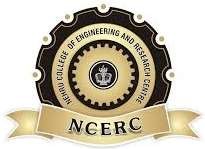 Internal Quality Assurance Cell (IQAC) Nehru College of Engineering & Research Centre Pampady, Thrissur – 680 588, Kerala, IndiaSubmitted to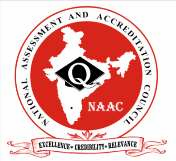 National Assessment and Accreditation Council(NAAC)(An Autonomous Institution of the University Grants Commission)P.O. Box No.1075, Nagarbhavi Bangalore-560 072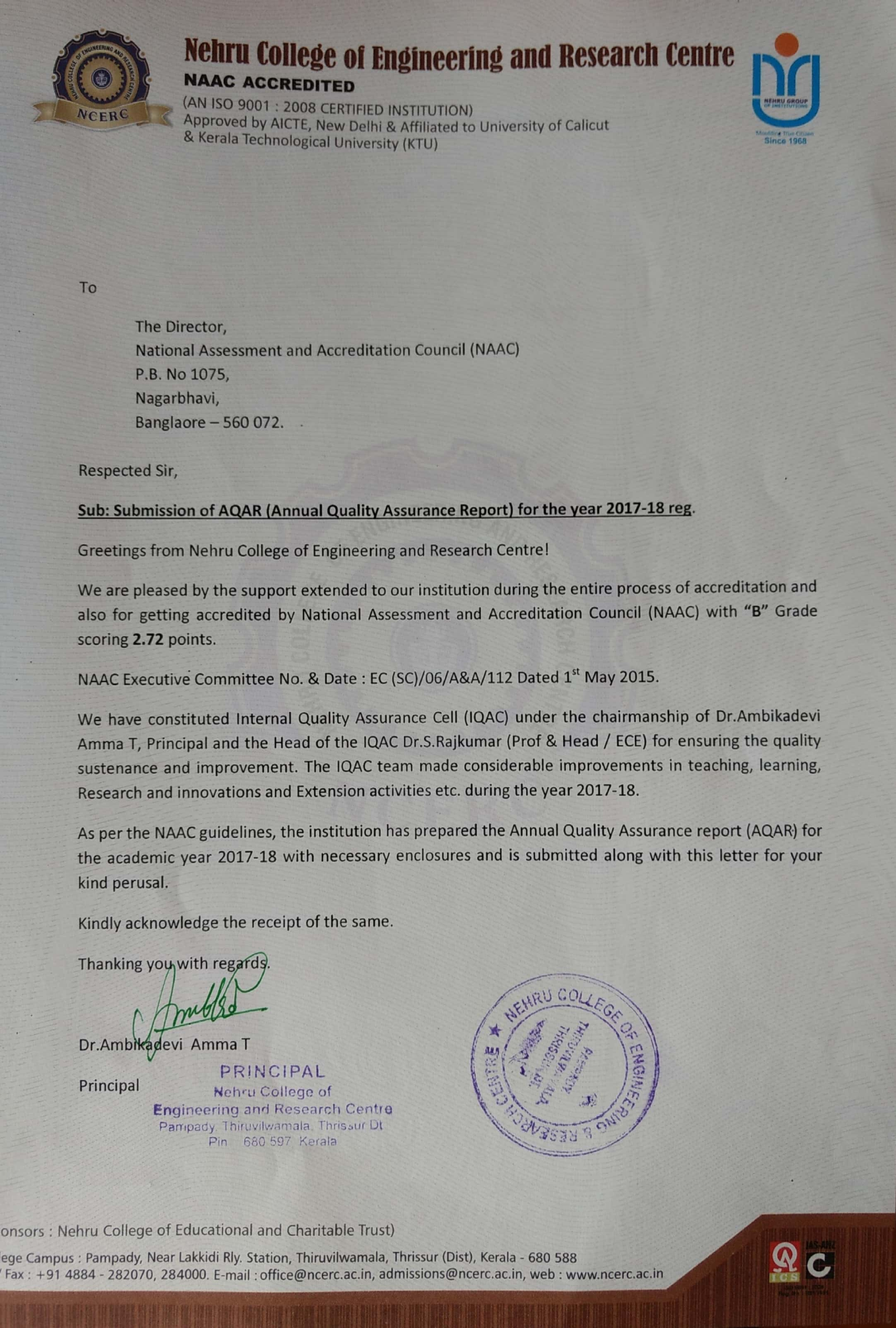 Part – AAQAR for the year (for example 2013-14)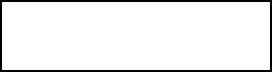 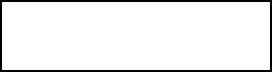 Details of the Institution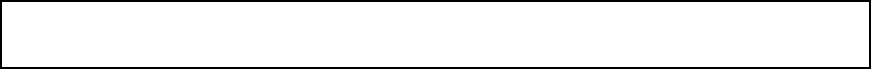 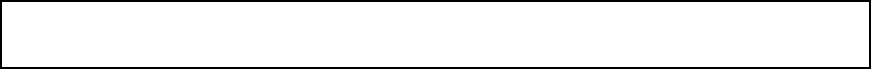 Name of theInstitutionAddress Line1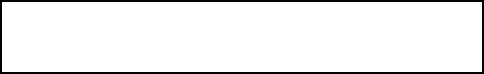 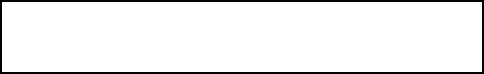 Address Line 2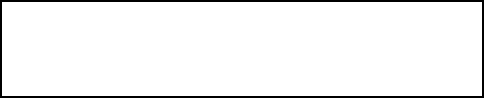 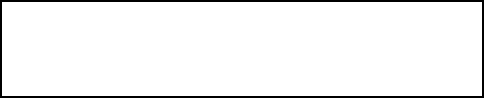 City/Town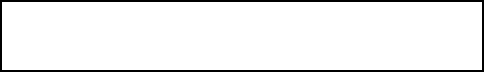 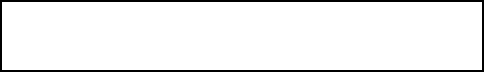 State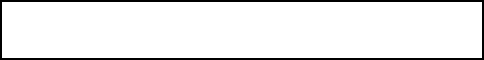 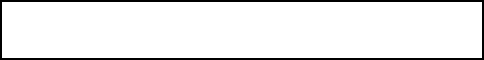 Pin Code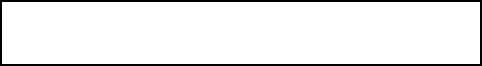 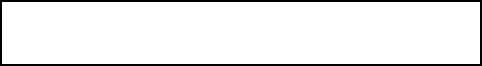 Institution e-mail addressContact Nos.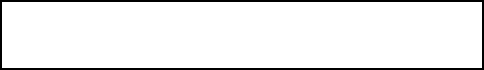 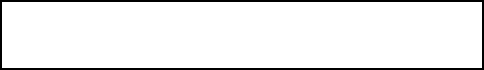 Name of the Head of the Institution: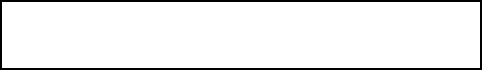 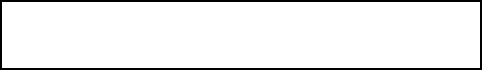 Tel. No. with STD Code: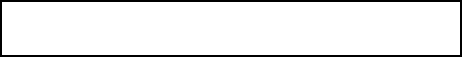 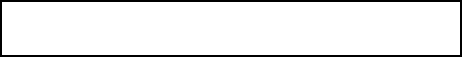 Mobile: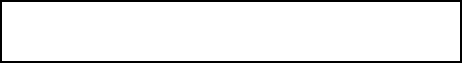 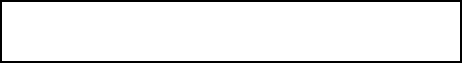 Name of the IQAC Co-ordinator: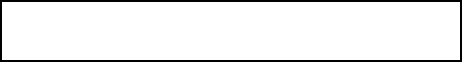 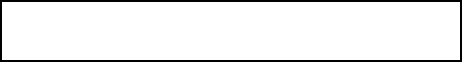 Mobile: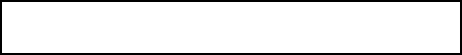 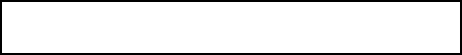 IQAC e-mail address: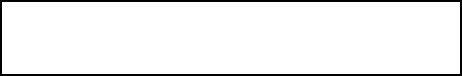 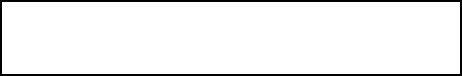 1.3NAAC Track ID (For ex. MHCOGN18879)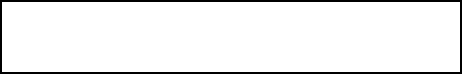 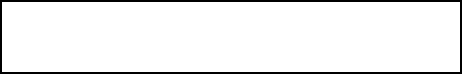 OR1.4 NAAC Executive Committee No. &Date:(For Example EC/32/A&A/143 dated 3-5-2004. This EC no. is available in the right corner- bottom of your institution’s Accreditation Certificate)1.5Websiteaddress: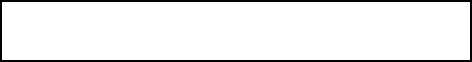 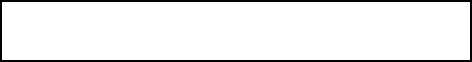 Web-link of the AQAR: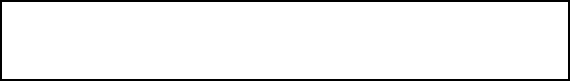 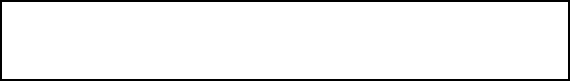 	1.6 Accreditation Details1.7 Date of Establishment of IQAC: 21/04/20141.12 Special status conferred by Central/ State Government-- UGC/CSIR/DST/DBT/ICMR etcAutonomy by State/Central Govt. / University 		University with Potential for ExcellenceDST Star SchemeUGC-Special Assistance ProgrammeUGC-Innovative PG programmesUGC-COP Programmes2. IQAC Composition and ActivitiesIf yes, mention the amount2.13 Seminars and Conferences (only quality related)No. of Seminars/Conferences/ Workshops/Symposia organized by the IQACTotal Nos.  International    National    State   Institution Level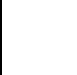 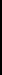 Themes     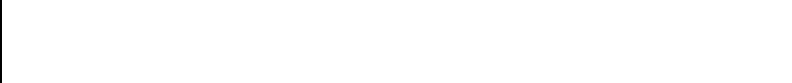 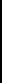 2.14 Significant Activities and contributions made by IQACAcademic quality audits on regular basis.Quality awareness programmes on Research and Teaching/Learning processEducational Quality standards related programmes such as Accreditation etc.Initiating new system and reframing quality standards to improve quality.2.15 Plan of Action by IQAC/OutcomeThe planned in the beginning of the year towards quality enhancement and the outcome achieved by the end of the year.Part – BCriterion – ICurricularAspectsDetails about AcademicProgrammes(i) Flexibility of the Curriculum: CBCS/Core/Elective option / Openoptions(ii) Pattern of programmes:Feedbackfromstakeholders*Alumni	Parents	Employers	Students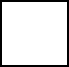 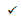 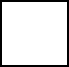 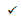 (On all aspects)Modeoffeedback:	OnlineManual	Co-operating schools (forPEI)*Please provide an analysis of the feedback in the AnnexureWhether there is any revision/update of regulation or syllabi, if yes, mention their salient aspects.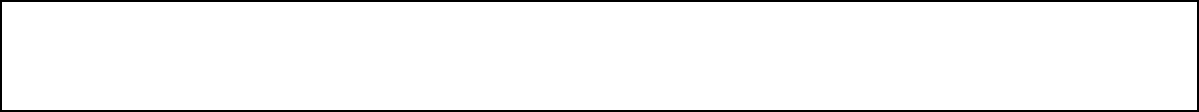 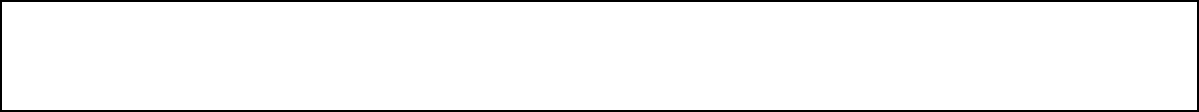 Any new Department/Centre introduced during the year. If yes, givedetails.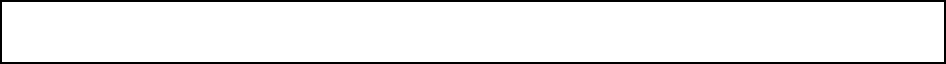 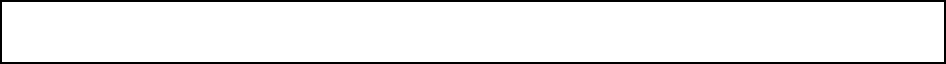 Criterion – IITeaching, Learning andEvaluationTotal	No.	of	permanent facultyNo. of permanent faculty withPh.D.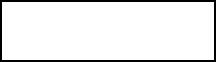 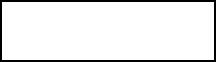 No. of Faculty Positions Recruited (R) and Vacant (V) during theyearNo. of Guest and Visiting faculty and Temporaryfaculty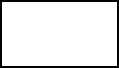 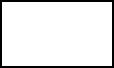 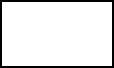 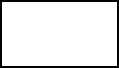 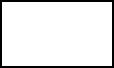 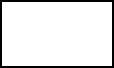 Faculty	participation	in conferences andsymposia:Innovative processes adopted by the institution in Teaching andLearning: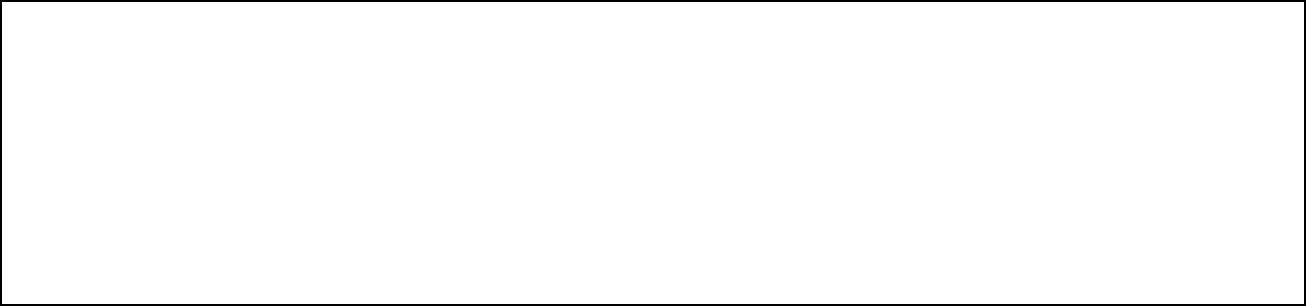 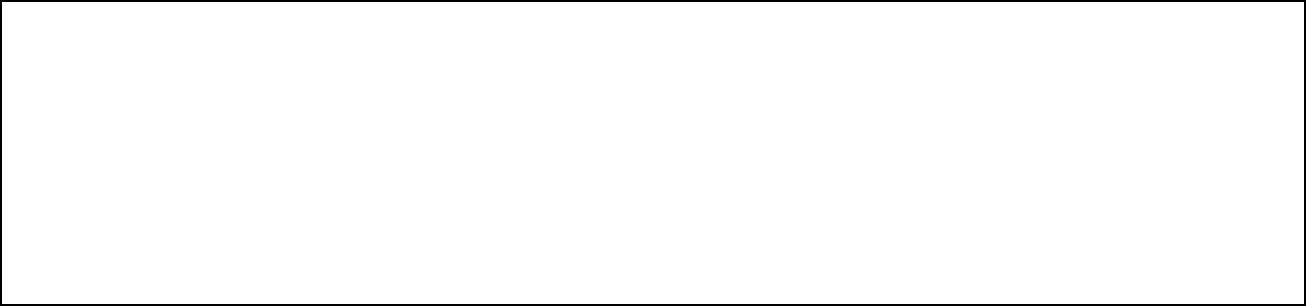 Total No. of actual teaching days duringthis academic year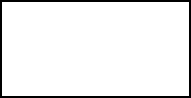 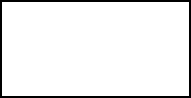 Examination/Evaluation Reforms initiated by the Institution (for example: Open Book Examination, BarCoding,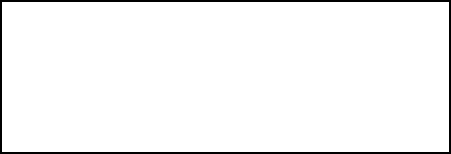 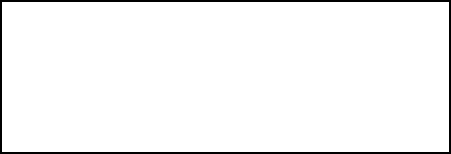 Double Valuation, Photocopy, Online Multiple Choice Questions)No. of faculty members involved incurriculum restructuring/ revision/ syllabus development as member of Board of Study/Faculty/ Curriculum Developmentworkshop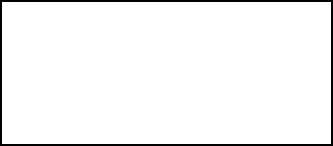 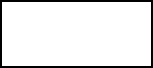 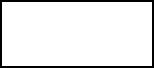 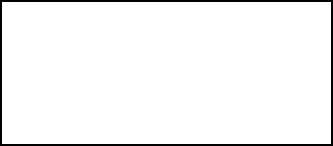 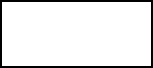 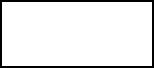 Average percentage of attendance of students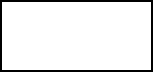 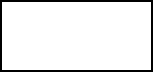 Course/Programme wise distribution of passpercentage:How does IQAC Contribute/Monitor/Evaluate the Teaching & Learningprocesses:IQAC continuously Monitors the Teaching Learning Process. It introduces reforms revitalizes the existing system and evaluates the progress made through a system mentioned as under.The entire teaching faculty are to submit a Course Plan in accordance with the academic calendar for covering the syllabus during the semester along with a course material covering the complete syllabus and a question bank duly endorsed by the Heads of theDepartments.An Intranet server is available through which students can easily access NPTEL Videos, Question Banks, Previous Year University Question Papers etc.The Parents can get the attendance of their wards through the ICampuz Online Server.Meetings of the Heads Of The Departments and the faculty are conducted periodically to monitor the teaching learning process. The Faculty submit a Lesson progress report and a statement of attendance every month.Parents Meeting are conducted after the Internal Exams to apprise the parents about the progress of their wards. Quality Circle Meetings are conducted with selected students to get feedback on the delivery of lessons by the faculty. The Principal examines the reports and intimates the faculty for corrections if any. An exhaustive result analysis is carried out on the publication of the internal exams results and University exam results as well and remedial classes are arranged for students  who fared poorly in theexams.Through icampuz software, parents will get regular updates of the performance of their wards.Initiatives undertaken towards faculty development:Details of Administrative and TechnicalstaffCriterion – IIIResearch, Consultancy andExtensionInitiatives of the IQAC in Sensitizing/Promoting Research Climate in theInstitution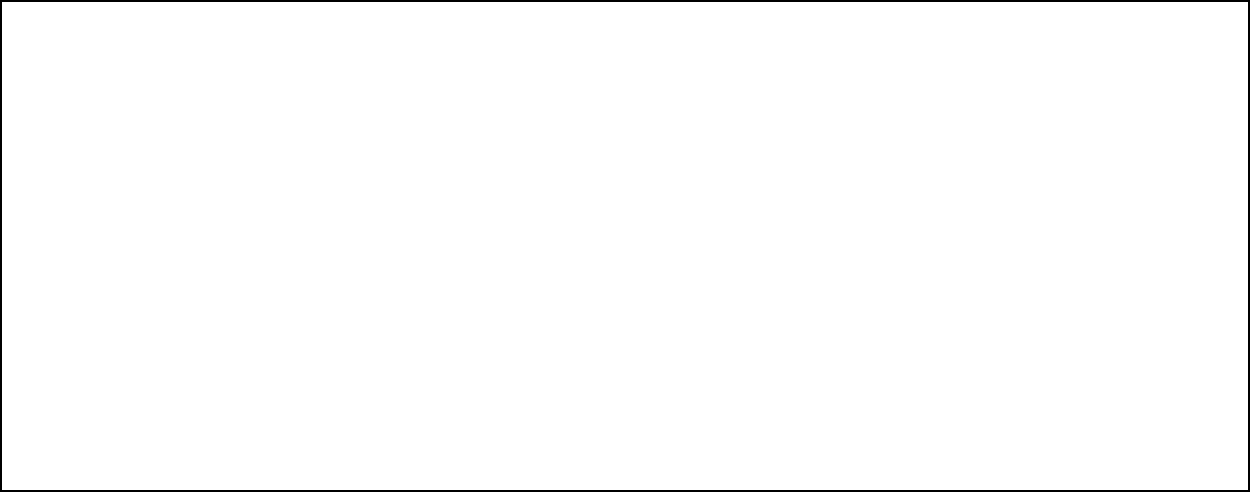 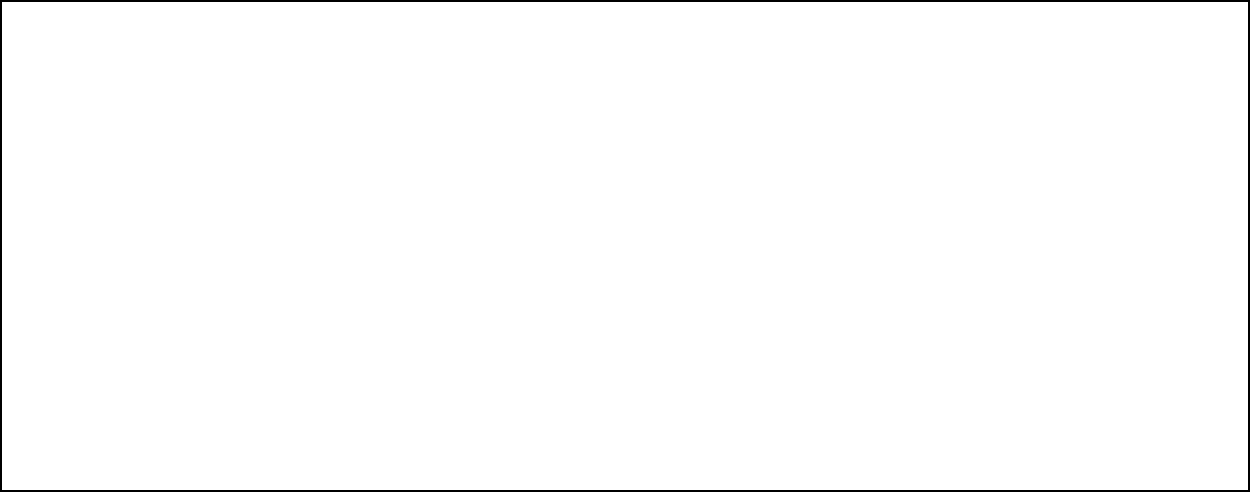 Details regarding majorprojectsDetails regarding minorprojectsDetails on researchpublicationsDetails on Impact factor of publications:Range		Average	h-index	3	Nos. inSCOPUS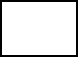 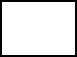 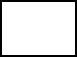 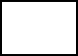 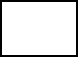 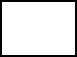 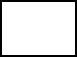 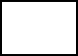 Research funds sanctioned and received from various funding agencies, industry and other OrganisationsNo. ofbookspublished	i) With ISBN No. of Chapters in EditedBooks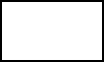 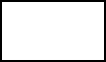 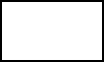 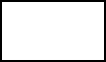 ii) WithoutISBNNo.	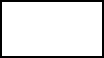 No. of University Departments receiving fundsfromUGC-SAP	CAS	DST-FIST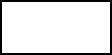 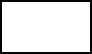 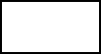 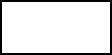 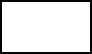 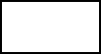 DPE	DBTScheme/funds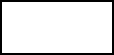 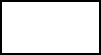 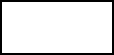 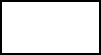 Forcolleges	Autonomy		CPEDBT		Star Scheme INSPIRE		CE	Any Other(specify)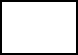 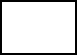 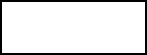 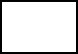 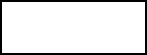 Revenue generated throughconsultancy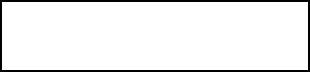 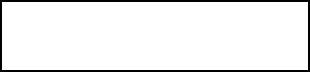 No. of conferences organized by theInstitutionNo. of faculty served as experts, chairpersons or resourcepersons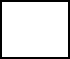 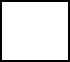 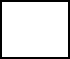 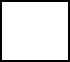 No.of collaborations	International	National	-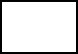 No. of linkages created during thisyear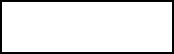 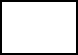 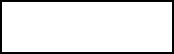 Total budget for research for current year in lakhs: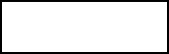 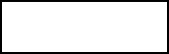 From Funding agency from Management of University/College TotalNo. of patents received thisyear3Any other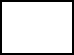 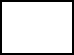 No. of research awards/ recognitions received by faculty and research fellows of the Institute in theyearNo. of faculty from the Institution who are Ph.D. Guides and Students registered underthemNo. of Ph.D. awarded by faculty from theInstitutionNo. of Research scholars receiving the Fellowships (Newly enrolled + existingones)JRF	SRF	ProjectFellows	Anyother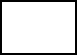 No. of students Participated in NSSevents:Universitylevel	State levelNationallevel	Internationallevel	No. of students participated in NCCevents:Universitylevel	StatelevelNationallevel	Internationallevel	No. of Awards won inNSS:Universitylevel	StatelevelNationallevel	Internationallevel	No. of Awards won inNCC:Universitylevel	Statelevel	Nationallevel	Internationallevel	No. of Extension activitiesorganizedUniversityForum	College ForumNCC	NSS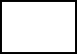 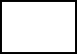 Any other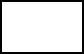 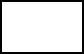 Major Activities during the year in the sphere of extension activities and Institutional Social responsibilityA House with 750 Square feet was made at MaleswamangalamThiruvilwamala in Memory of ourbeloved Founder Chairman Sri PK Das worth Rs.7.5 LE-governance for good governance door- to -door awareness (e-literacy).Drug abuse resistance education.Jeevadhayini awareness programme.Swachbharatabhayan-gandhijayanthicelebrations.Jeevadhayini blood donation awareness programme .Visit to Spastic center (Poly garden)  Visit to orphanage (Thanal)Onam with inmates of VilwadrinadhaSevaBalasramam.Renovation activities for PrasanthiMathrumandiram (25/01/2018).Gram SwarajAbhiyaan ODK-based-survey (18/04/2018).Criterion –IVInfrastructure and LearningResourcesDetails of increase in infrastructurefacilities:Computerization of administration andlibrary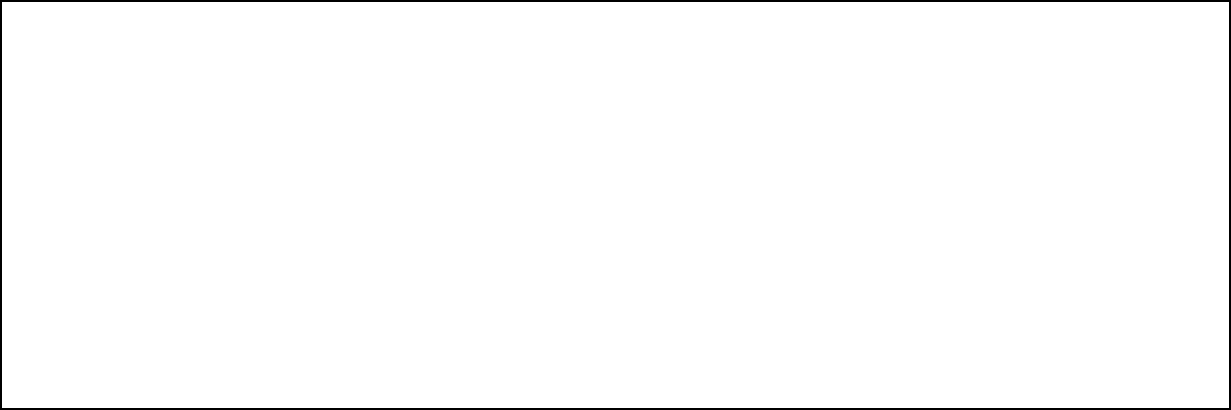 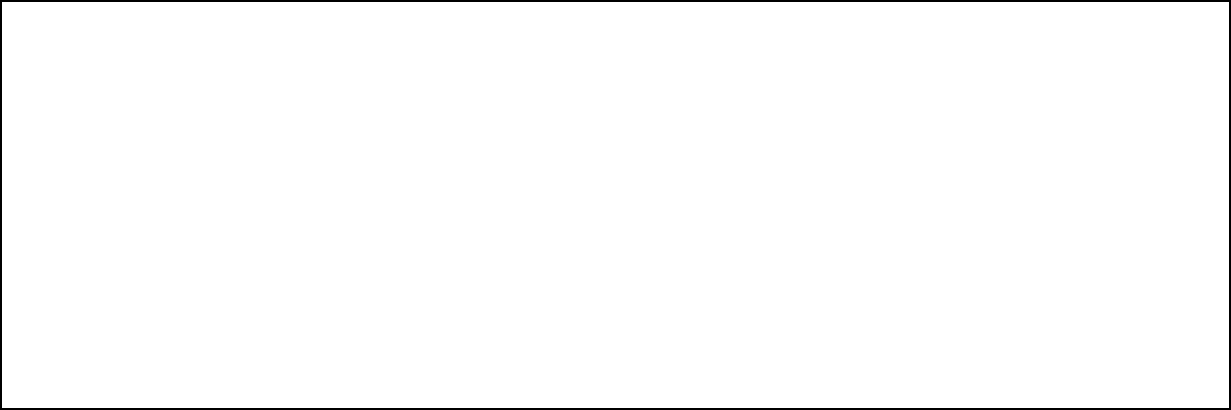 Libraryservices:Technology up gradation(overall)Computer, Internet access, training to teachers and students and any other programme for technology upgradation (Networking, e-Governanceetc.)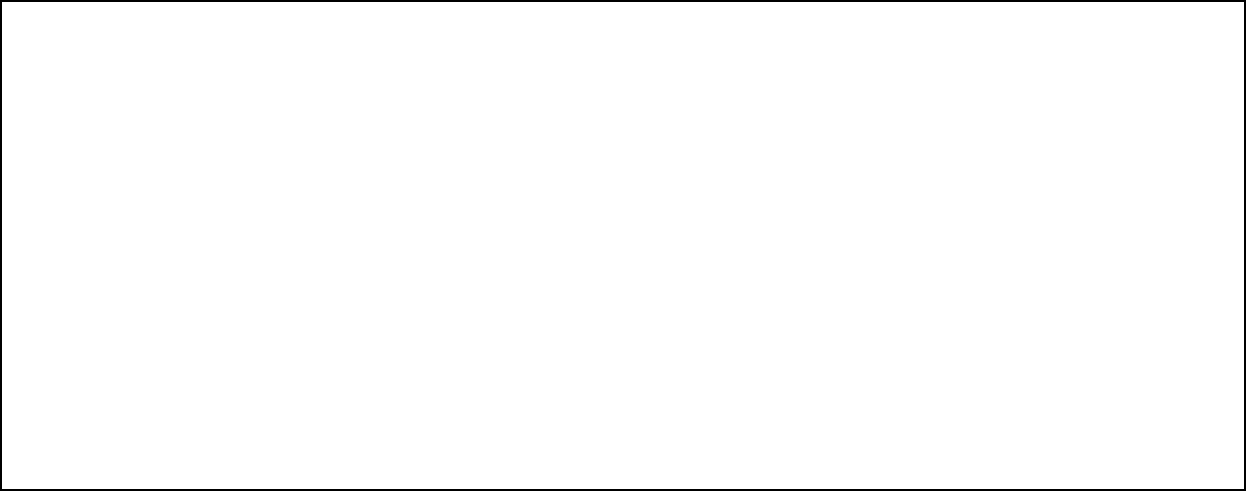 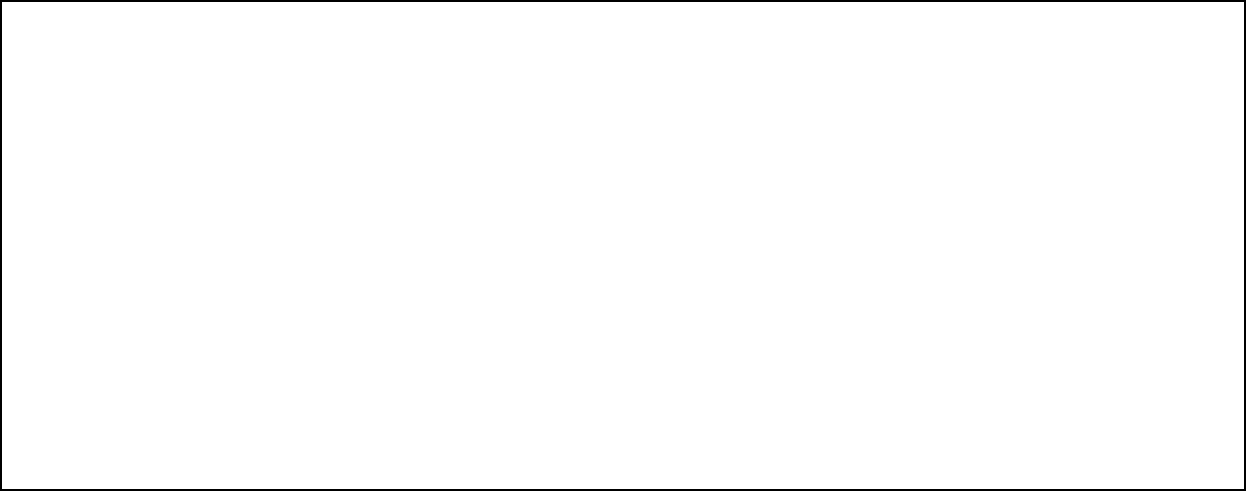 Amount spent on maintenance in lakhs:ICT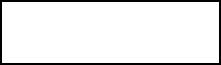 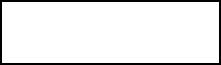 Campus Infrastructure andfacilities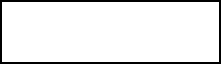 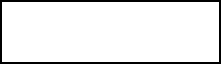 Equipments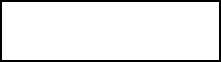 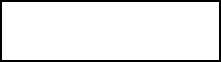 OthersTotal:Criterion – VStudent Support andProgressionContribution of IQAC in enhancing awareness about Student Support Services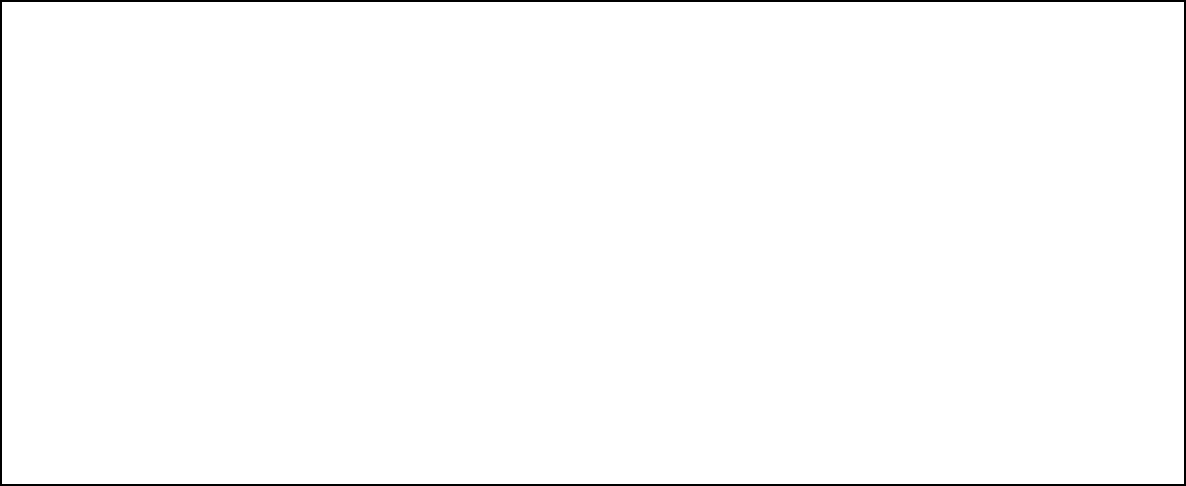 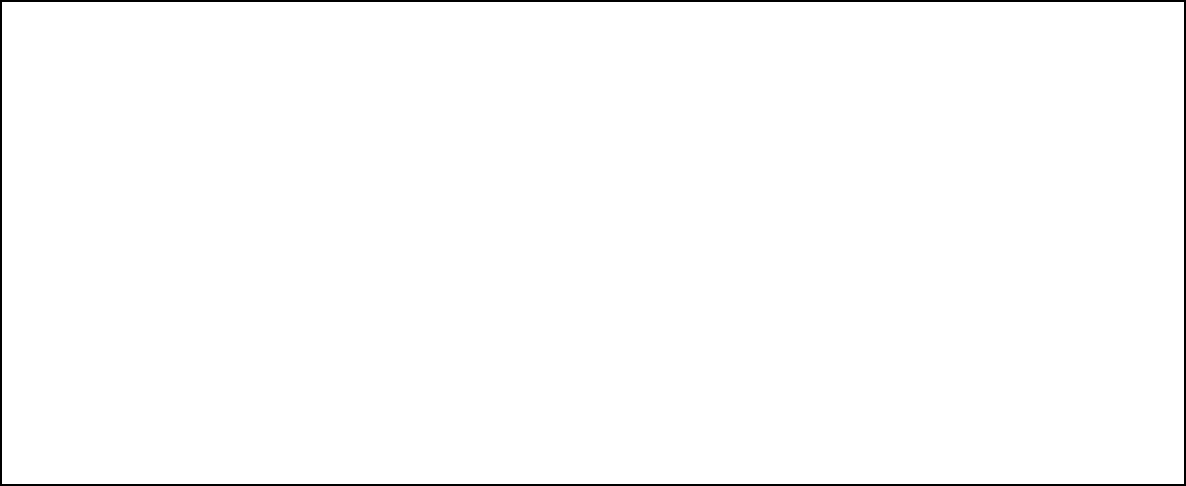 Efforts made by the institution for tracking theprogression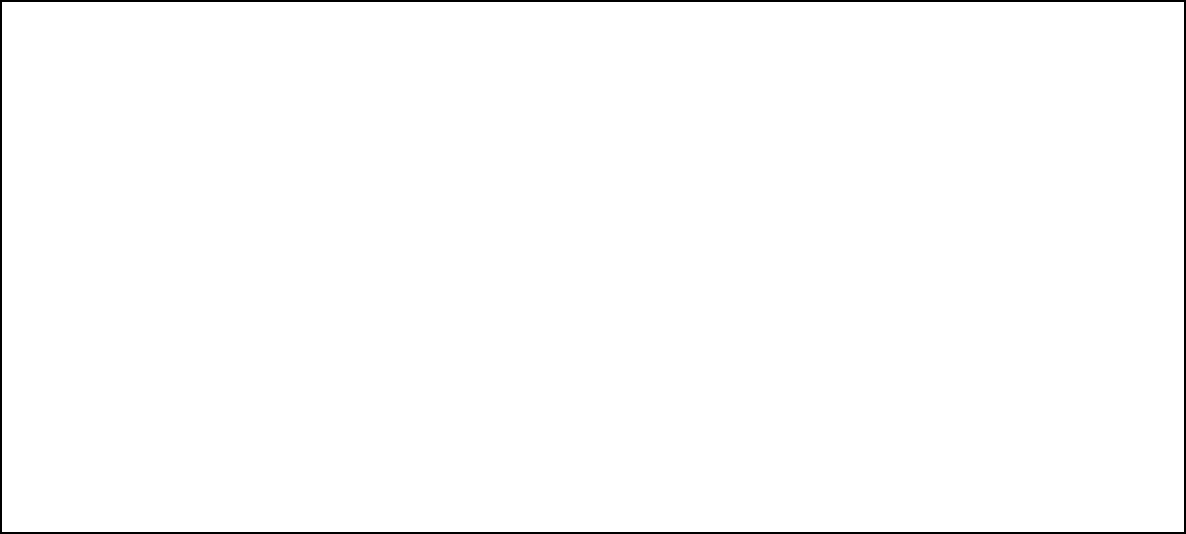 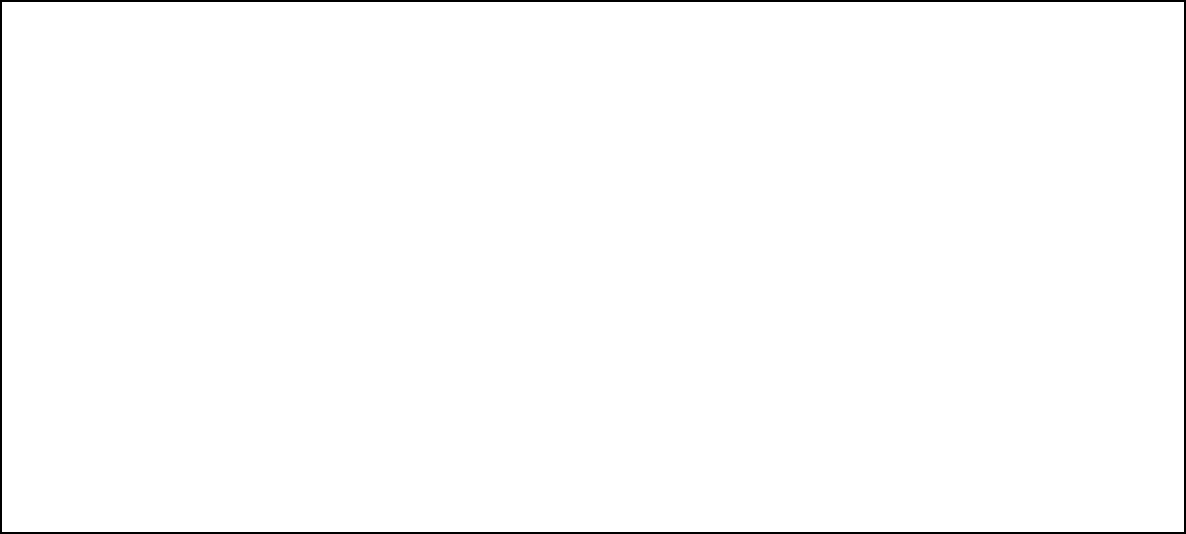 (a) Total Number ofstudentsNo.of students outside thestate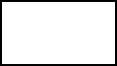 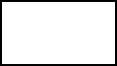 No.of internationalstudentsMen	WomenDemand Ratio   99	Dropout%0.02Details of student support mechanism for coaching for competitive examinations (Ifany)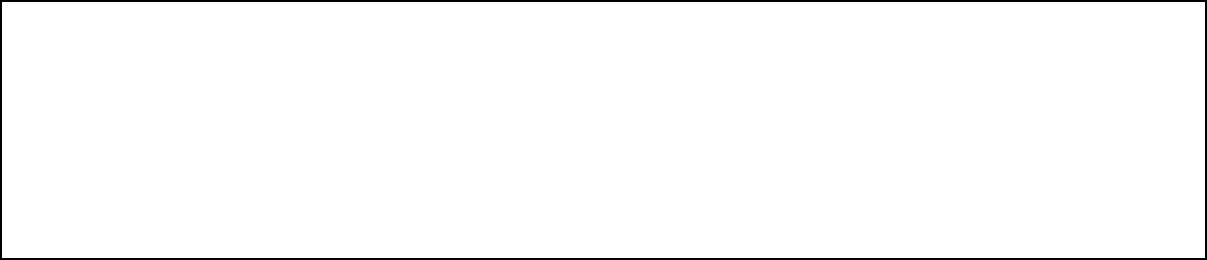 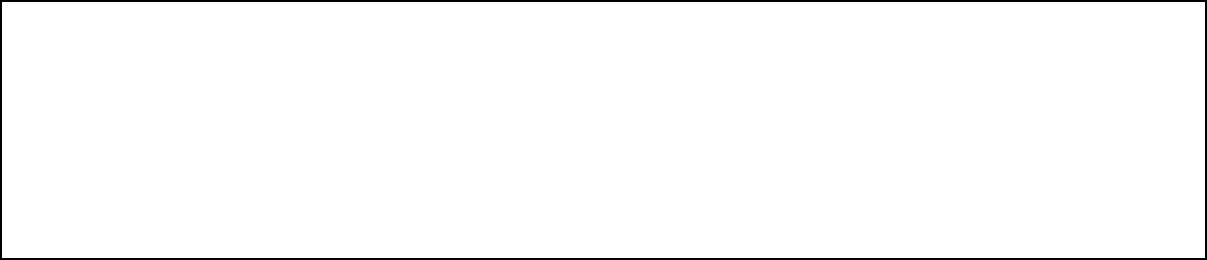 No. of students beneficiaries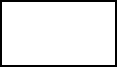 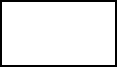 No. of students qualified in theseexaminations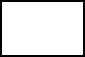 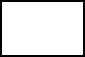 NET	SET/SLET	GATE	CATIAS/IPSetc	StatePSC	UPSC	OthersDetails of student counseling and careerguidance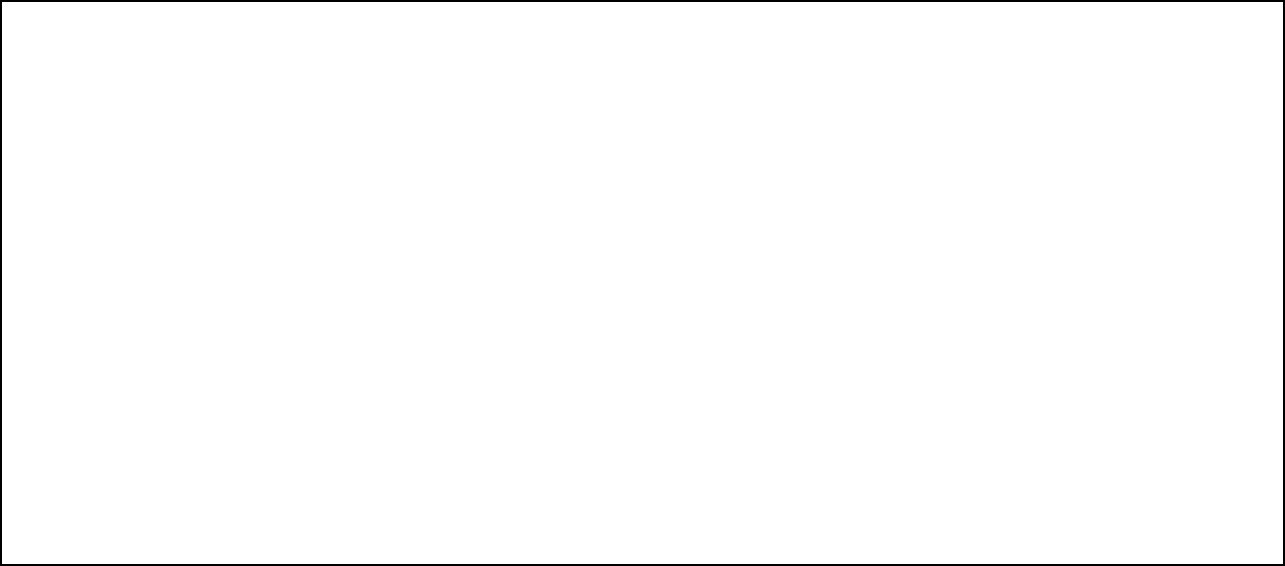 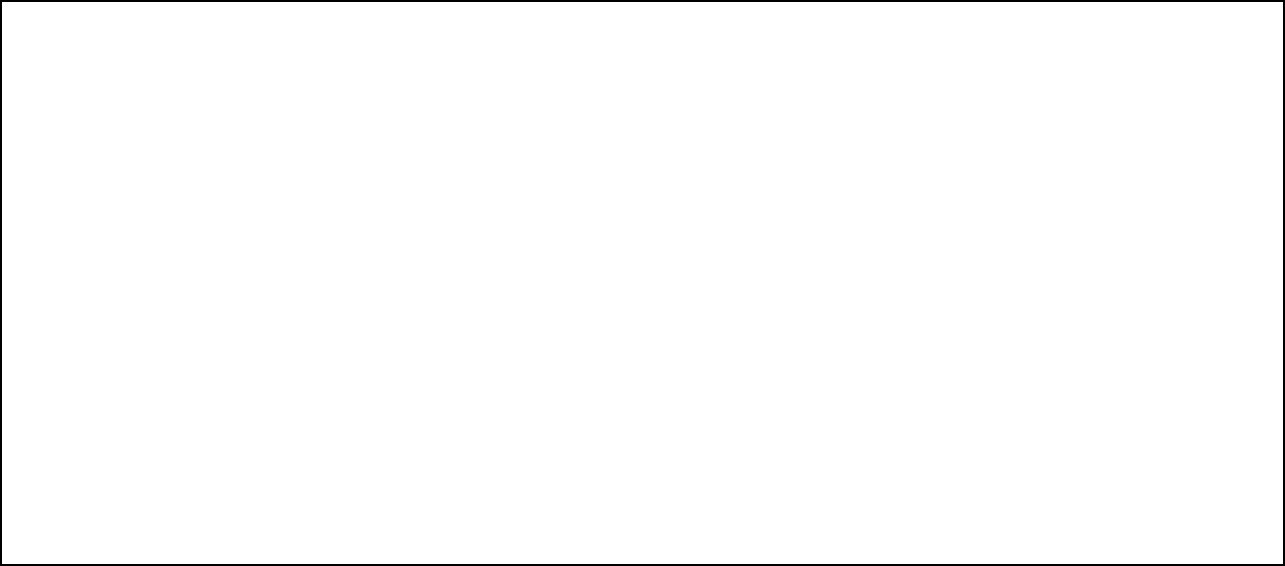 No. of students benefitted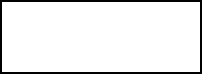 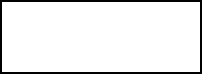 Details of campusplacementDetails of gender sensitizationprogrammes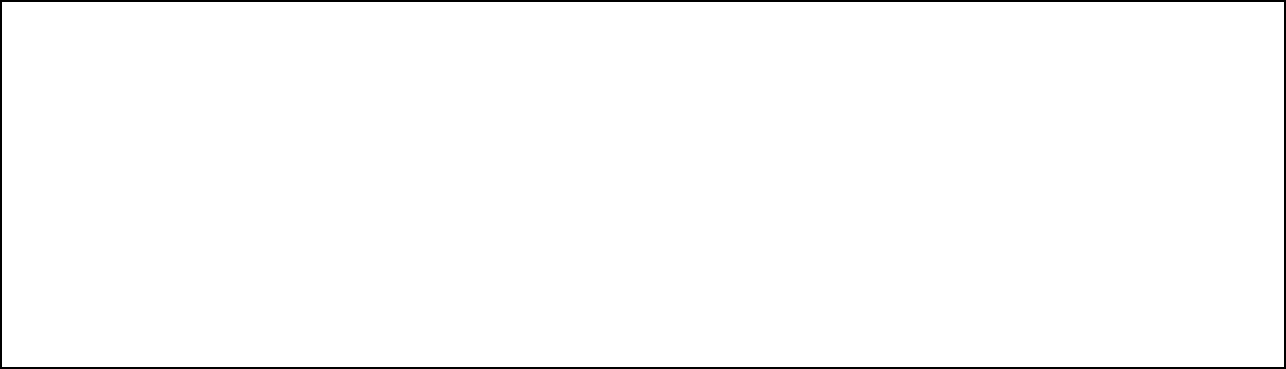 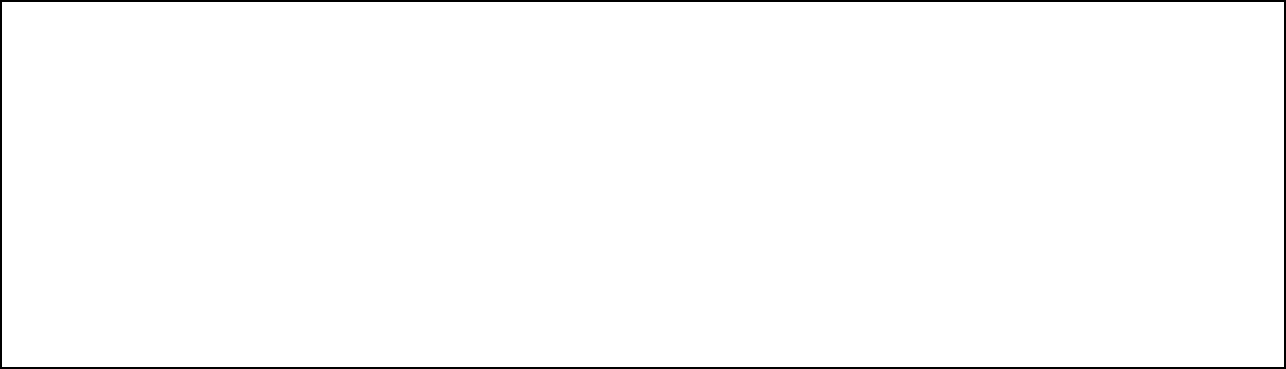 StudentsActivitiesNo. of students participated in Sports, Games and othereventsState level/University level = 85	National level = Nil	International level = NILNo. of medals /awards won by students in Sports, Games and othereventsSports:NILCultural:NILScholarships and FinancialSupportStudent organized /initiativesFairs: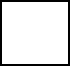 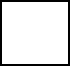 State/ Universitylevel	Nationallevel	    International level Exhibition: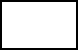 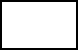 State/ Universitylevel	Nationallevel	Internationallevel	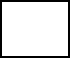 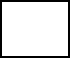 No. of social initiatives undertaken by thestudents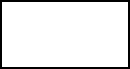 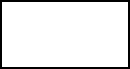 Major grievances of students (ifany)redressed:	NilCriterion – VIGovernance, Leadership andManagementState the Vision and Mission of theinstitution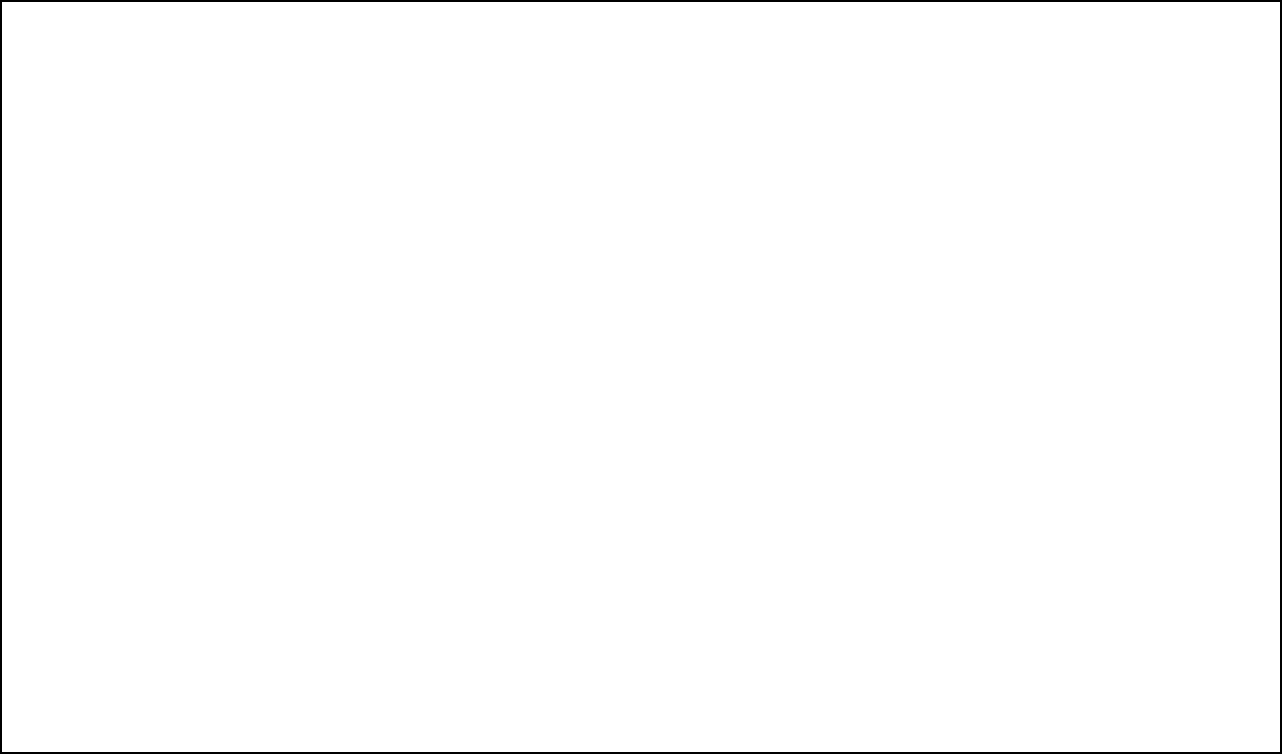 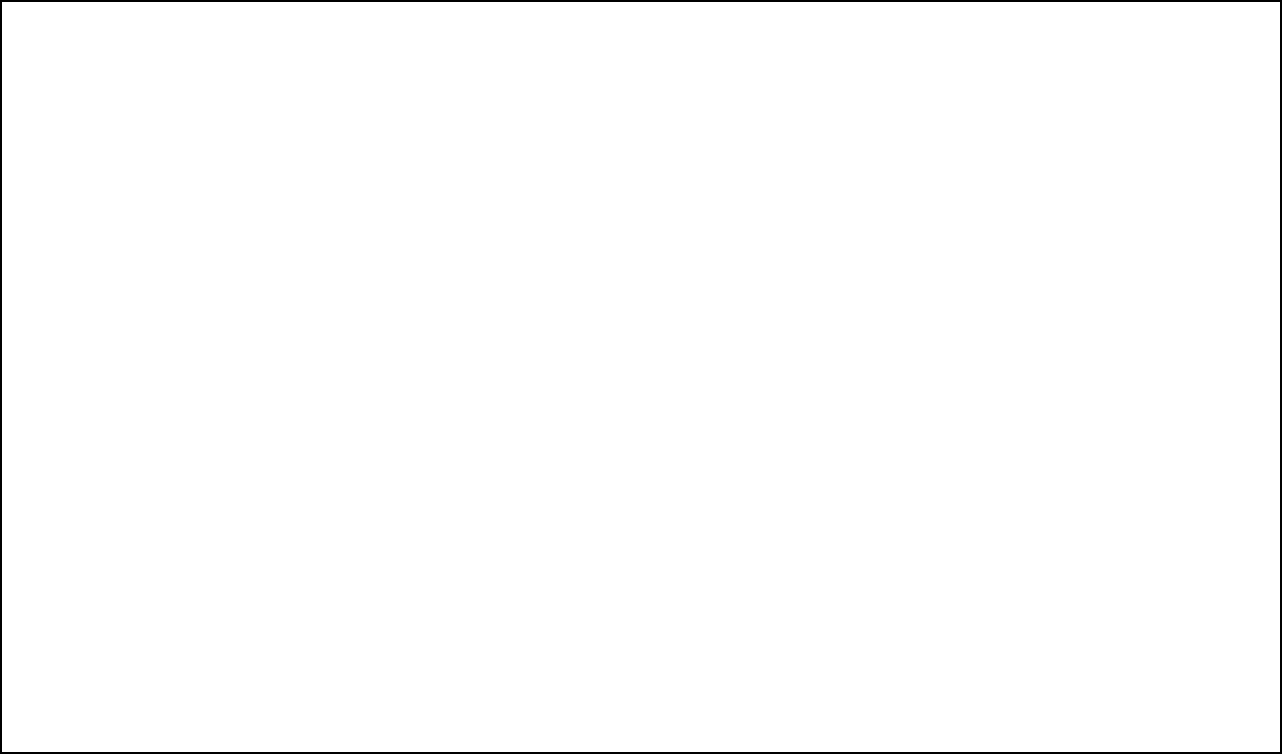 Does the Institution has a management InformationSystem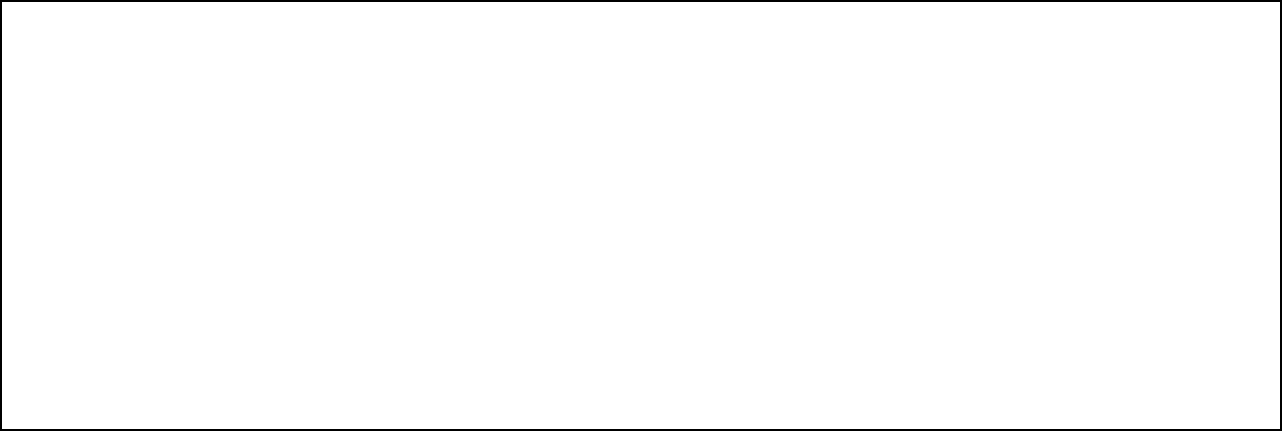 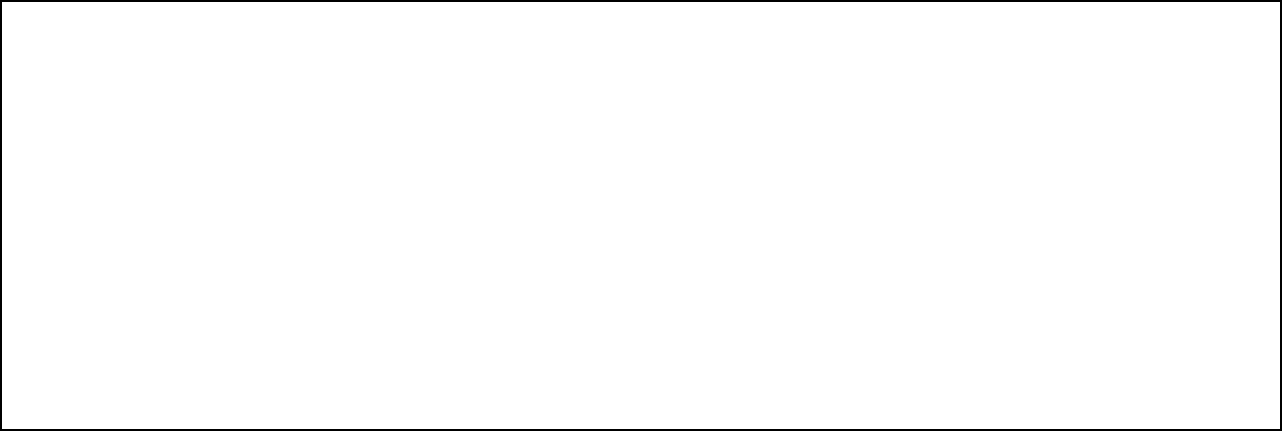 Quality improvement strategies adopted by the institution for each of thefollowing:CurriculumDevelopment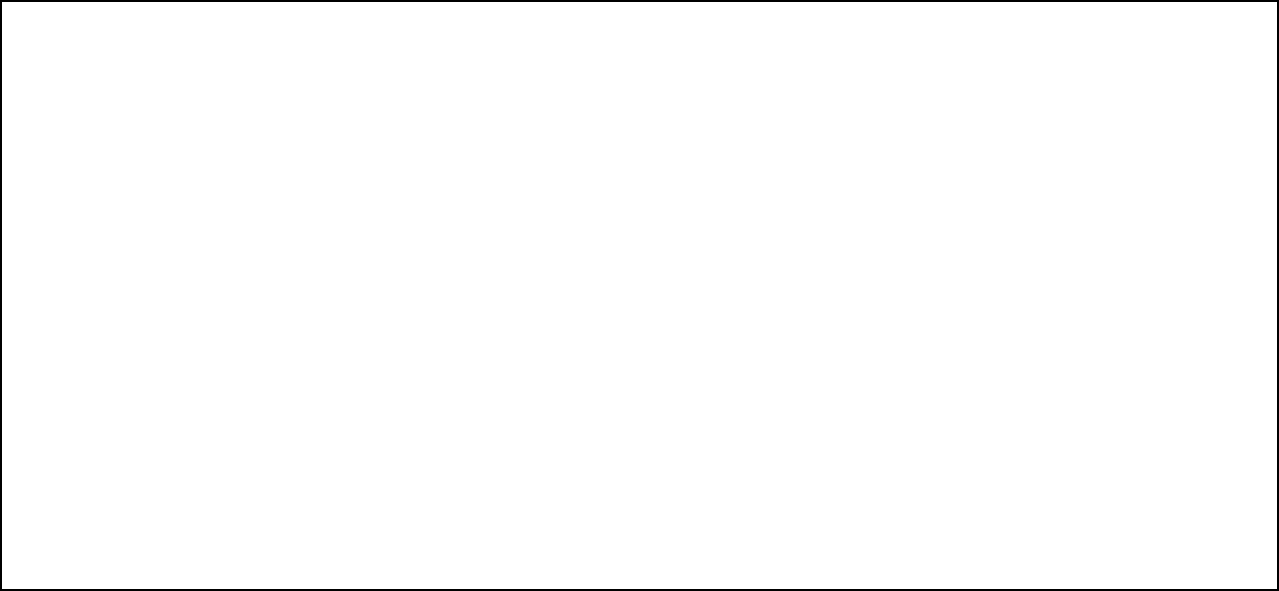 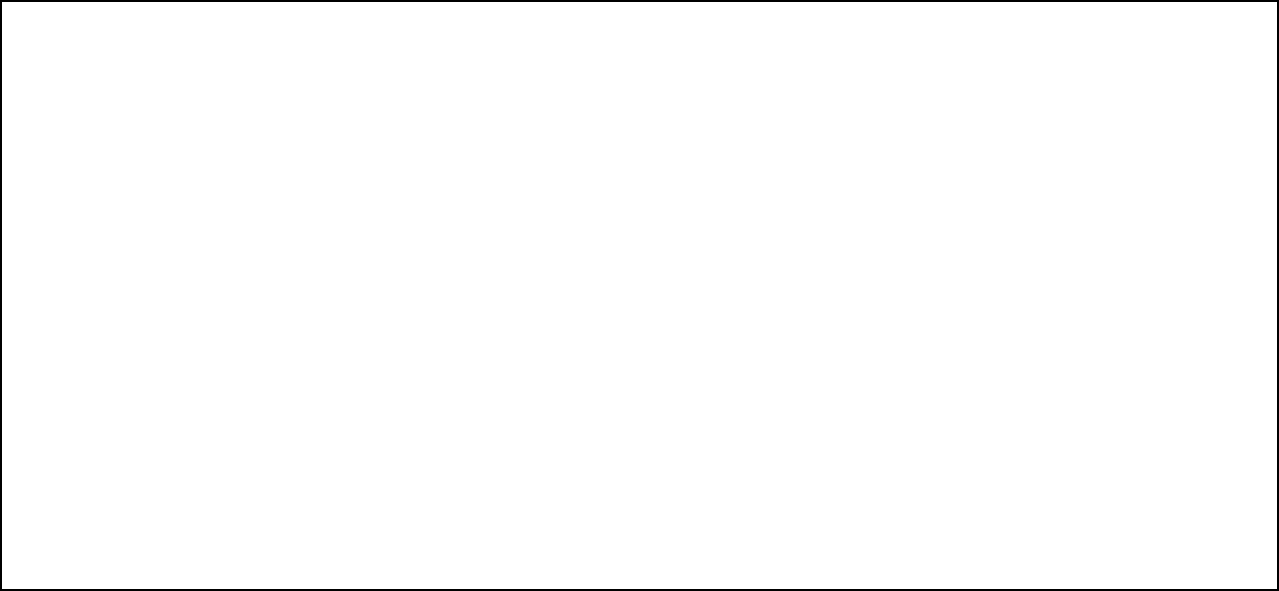 NCERC has an excellent course delivery system. The following details are highlights of the system.Planning the teaching-learning and evaluation schedules:AcademicCalendarHandoutsTeachingPlanEvaluationAcademiccalendar:NCERC academic calendar is prepared every year as per guidelines of the University of Calicut and A P J Abdulkalam TechnologicalUniversityThe academic calendar provides a focused plan for detailing activities for a particularsemester.It is included in the student handbooks and also placed in the collegewebsite.The institution level academic calendar is prepared in accordance with theUniversity academic calendar which includes timing of different activities to be organized by thedepartments.Handouts:At the beginning of the semester students are provided with a set of hand-outs. The hand-out consists of the following:Course objectives and outcomes of eachunit.Lectureschedule.Text books, Reference books and important URLs for the subjectmaterial.Assignment and important questions in eachunit.The evaluation procedures for internal tests - theory andpractical.TeachingPlan:Head of the department conducts meeting with the faculty before the commencement of the semester course work in which subject allocation ismade.Class timetables are prepared and displayed in all the noticeboards.Every faculty member prepares a coursefile.Laboratory manuals are prepared and supplied to students atthebeginning of thesemester.Course-coverage is monitored by HOD based on the up gradation of lesson progress register. Wherever, a deviation is observed, the HOD seeks clarification from the faculty member concerned and special remedial class work isplannedReview meetings are arranged periodically to review the coverage of syllabus.Teacher uses teaching aids like OHPs, LCDs wherever they arenecessary.The unit wise class tests are conducted to evaluate thestudents.Evaluation:Two series tests and one model exam are conducted for theorysubjects.For practical, a model exam and a viva will be conducted in eachsemesterThe department will carry out internal assessment on all subjects based on the performance of the students in seriestests.Continuous evaluation procedure is followed for practicalsubjects.Internal marks are awarded in accordance with Universityguidelines.University conducts the semester examinations for both theory and practicalsubjectsEvaluation of mini-projects and main projects is also under the purview of theUniversity.NCERC stresses on the need of student centered learning methodologies such as Case Study, Discussions, Seminars, role plays, case writing, projects and assignments based on the various E- Resources, Interviewing Entrepreneurs, field based projectsetc.The teaching-learning in the campus has undergone a lot of improvements from the conventional lecture method to student-centered and ICT enabled methods. NCERC takes pride in implementing the latest teaching-learning methods and using the modern teaching aids and tools such as e-boards, interactive video conferencing, e-journals, streaming videosetc.We conduct common presentations where each student will have to present topic of current interest apart from regular academic interface. Importance is given in improving the communication and analytical skills of the students, besides encouraging the students to do research on their own and thus enhance their domain knowledgealso.Discussions, seminars, project works, and quiz based learning, case study, role play; activity assignments, business games, industrial visits etc are frequently incorporated by the teachers in their course plan. Multimedia presentations, Seminars by experts from industry, group discussions, relevant video clippings, posters and collages are also used by the faculty to enhance the teachingmethodology.Examination andEvaluation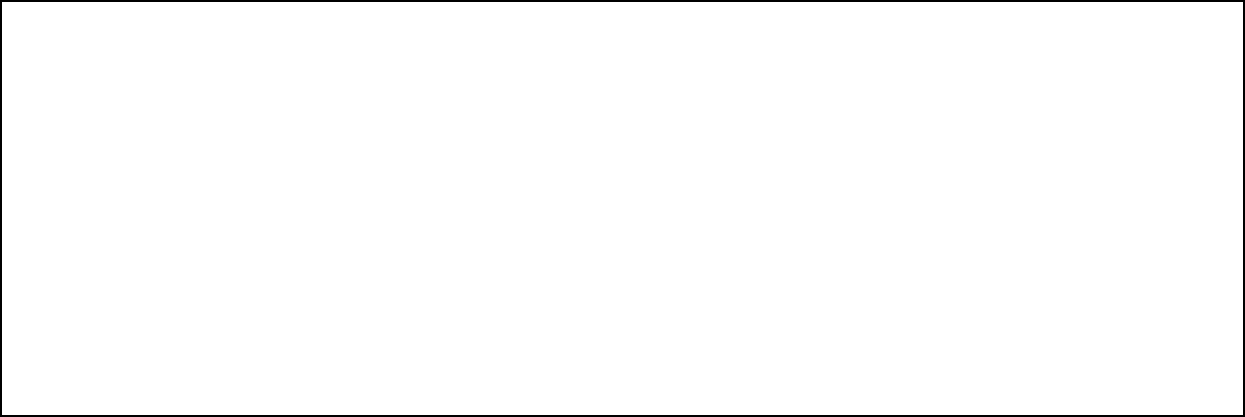 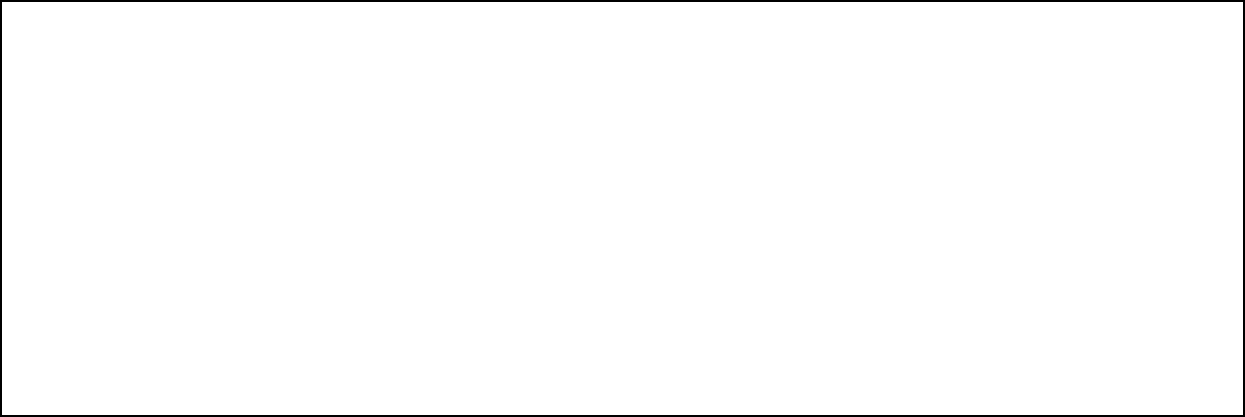 Research andDevelopment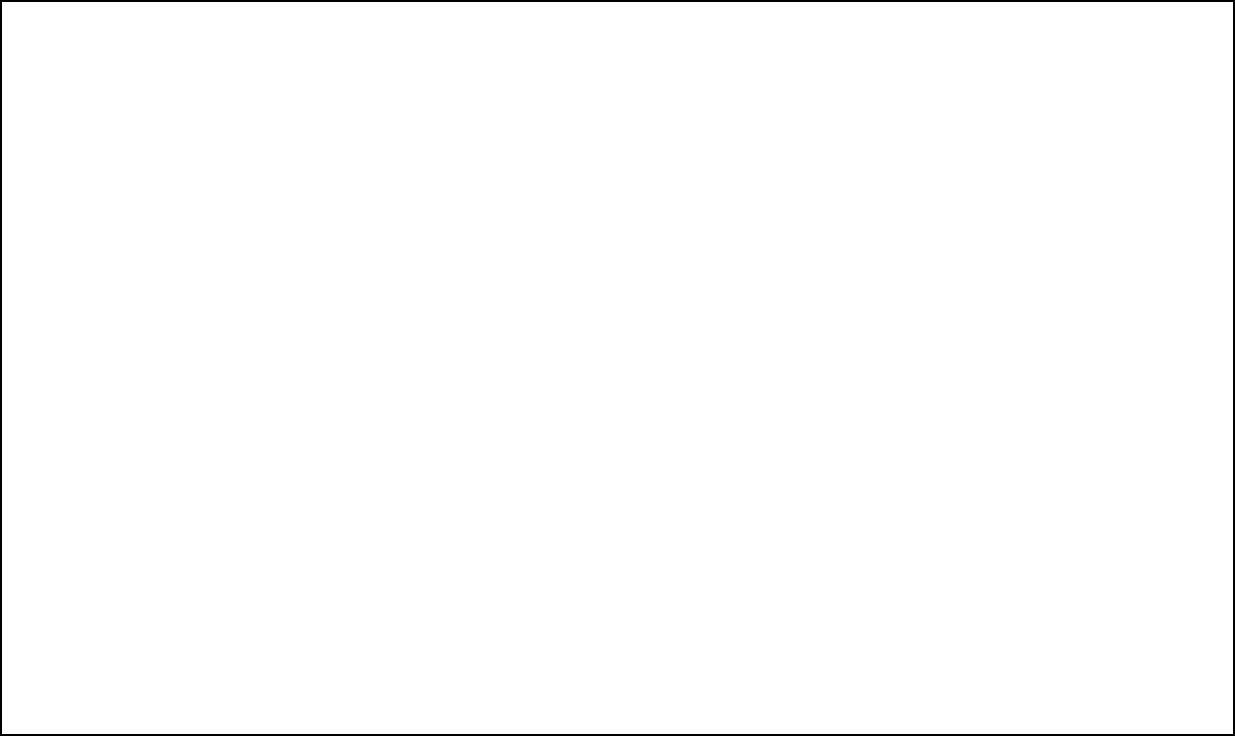 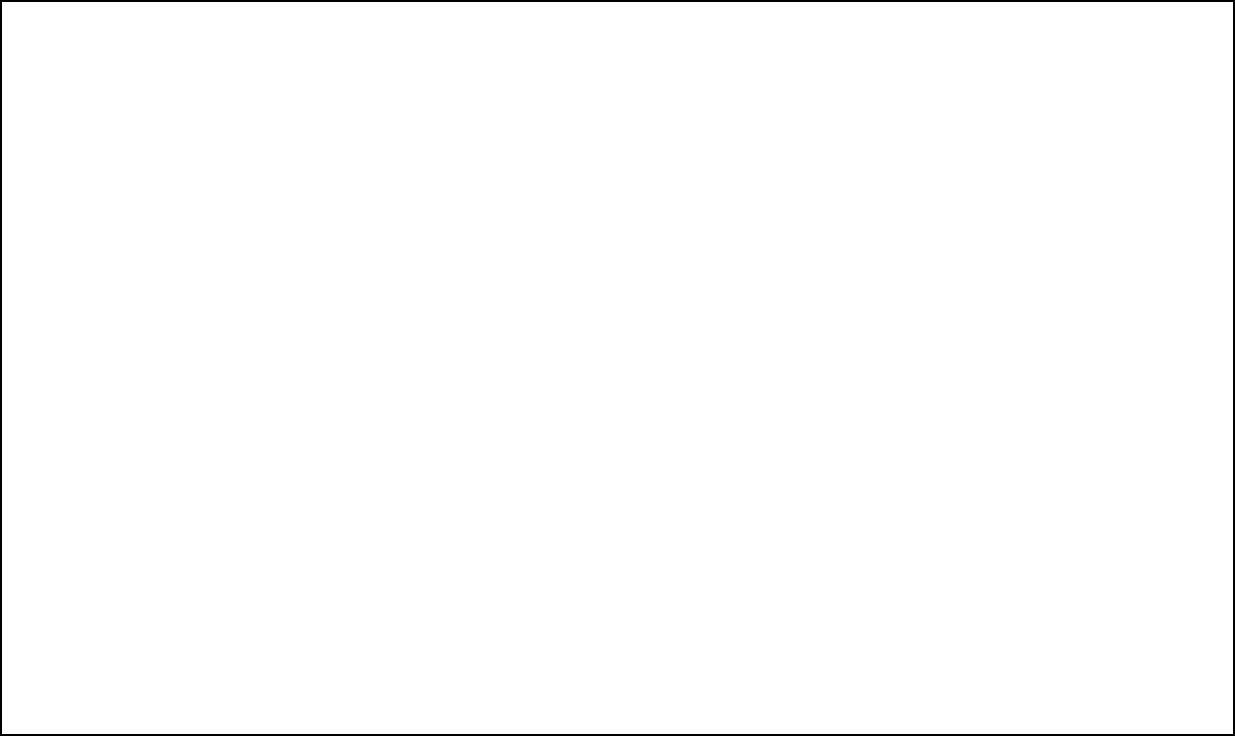 Library, ICT and Physical infrastructure /instrumentation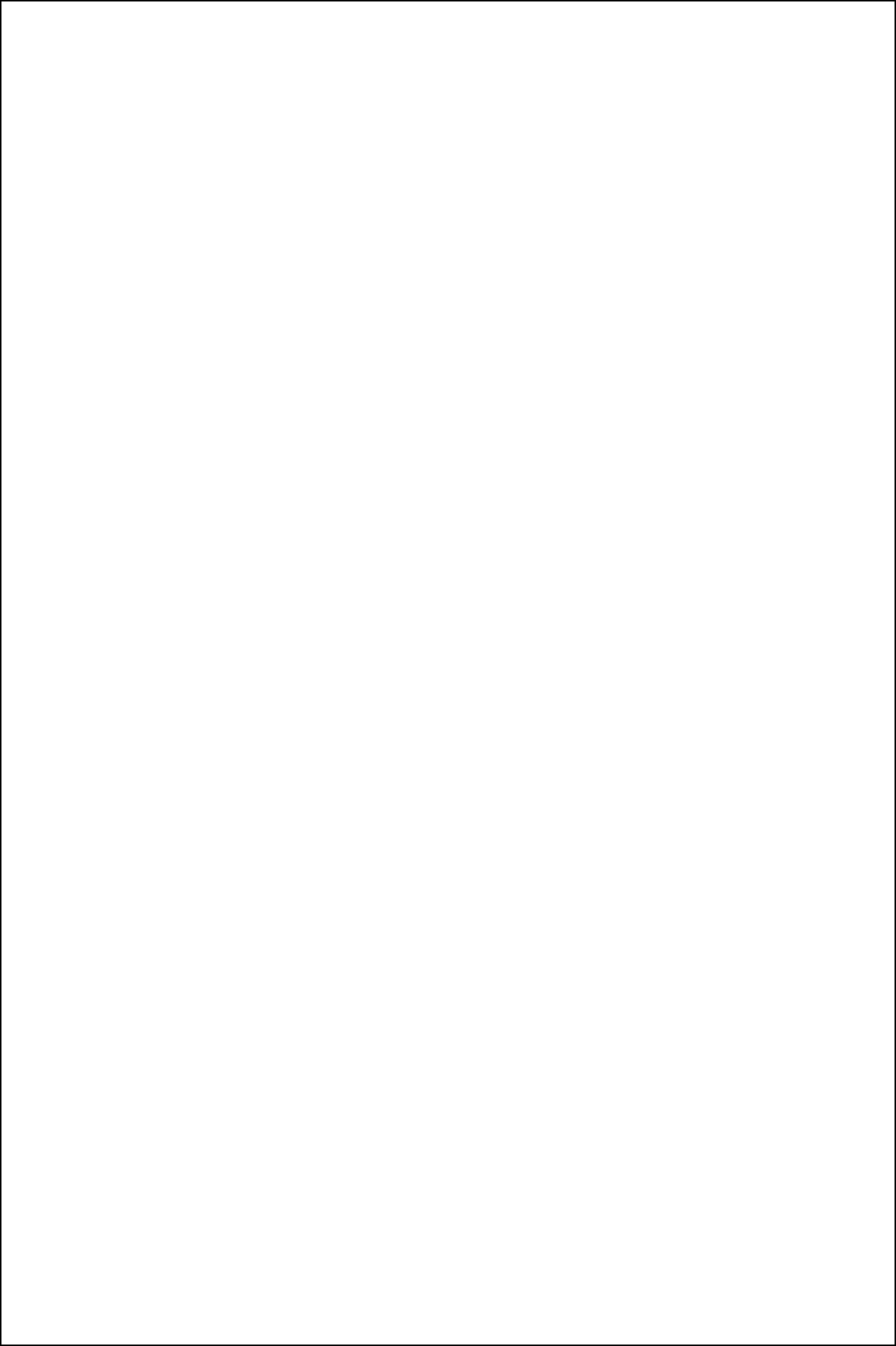 Library :The central library with all its facilities has become a centre for acquiring knowledge developing skills and getting exposure to newer fields of study and research, in addition to being "connected" to the outside World through theInternet.The college has a central independent library with plinth area 9000 sqfts with all modern facilities. The library to cater to the needs of faculty members and students with access to books and journals. The students are encouraged to utilize the learning materials available in the library. The faculty and students refer the print journals to publish/present technical papers. The central library functions on all days except Sundays. The books in the general library are categorized as Reference and text book. Frequent book exhibitions on campus facilitate Faculty members to select the books of their choice which is needed for teaching. Students can borrow books using the ID card issued by the college. Access to the library is managed by using ID card. Library is open for use from 8.00 am. to 8:00pm.(expect on Sundays &Government holidays) . E-Learning Resources, like EBSCO and JGate are available in the Library which is being effectively used by the Faculty and Students. There is a well equipped Digital Library available in theInstitute.Infrastructure:The Academic Blocks (ARYABHATTA&BHASKARA block) of NCERC provides requirements of lecture rooms, tutorial rooms, staff offices and offices for the head of the departments. The Academic Block consists of Lecture theatres, Tutorial rooms and separate cabins for each faculty. The magnificent KAPILA Block has computer laboratories, lectures theaters, tutorial rooms, faculty cabins, office of the Director and the Board Room. This block has infrastructural facilities to cater to the academic activities of MBA and MCAProgramme. There is a Basket Ball Court and Gymnasium attached to the Institute. NCERC has Auditorium named after ancient Indian scientist BRAHMAGUPTA.In addition to exiting Power Generator, Institute purchased one more Gen Set with the capacity of 200 KVA at the cost of 11 Lakhs to provide uninterrupted Power Supply.Class Rooms :Class Rooms -43Tutorial Rooms -28Seminar Halls -10Laboratory-77Additional Workshop -07ICT Infrastructure :No. of system with configuration : 720Computer Student Ratio : 1:4 for UG and 1:2 forPGDedicated computing facility: Individual departments havededicatedcomputing facility in addition to the central computingfacility.Stand alone facility :75 KVA, 50 HZ-8hrs/day Batteries (30 Nos, 150AH)LAN facility –YesWi fi facility – Yes (12MBPS)Human ResourceManagement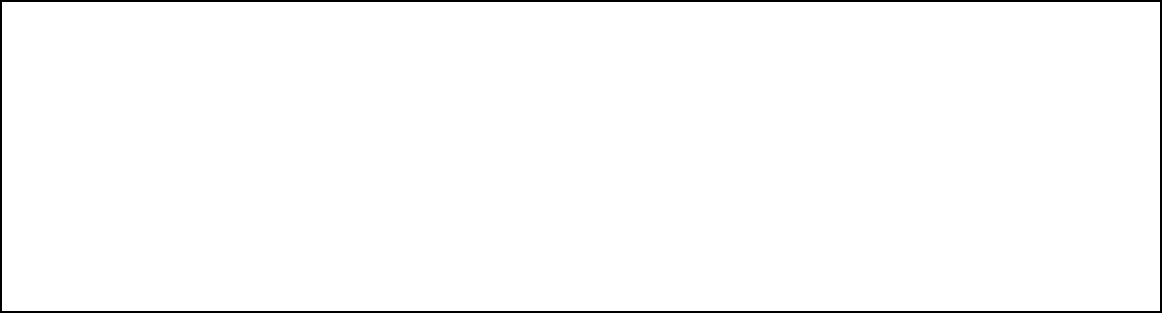 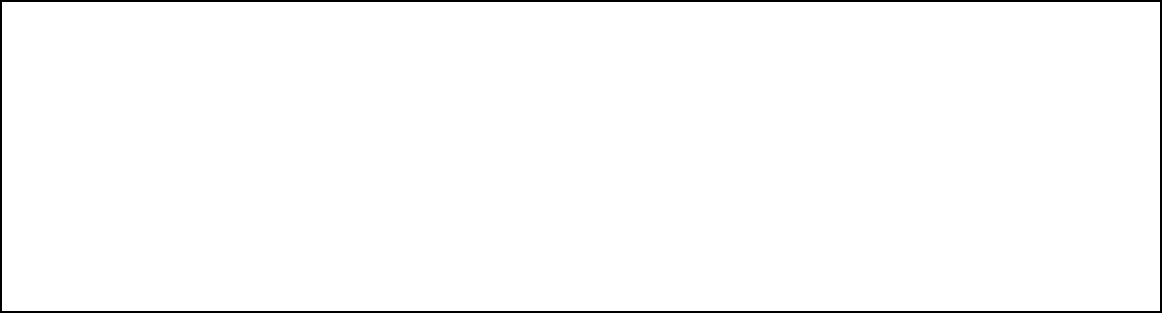 Faculty and StaffrecruitmentRecruitment of faculty: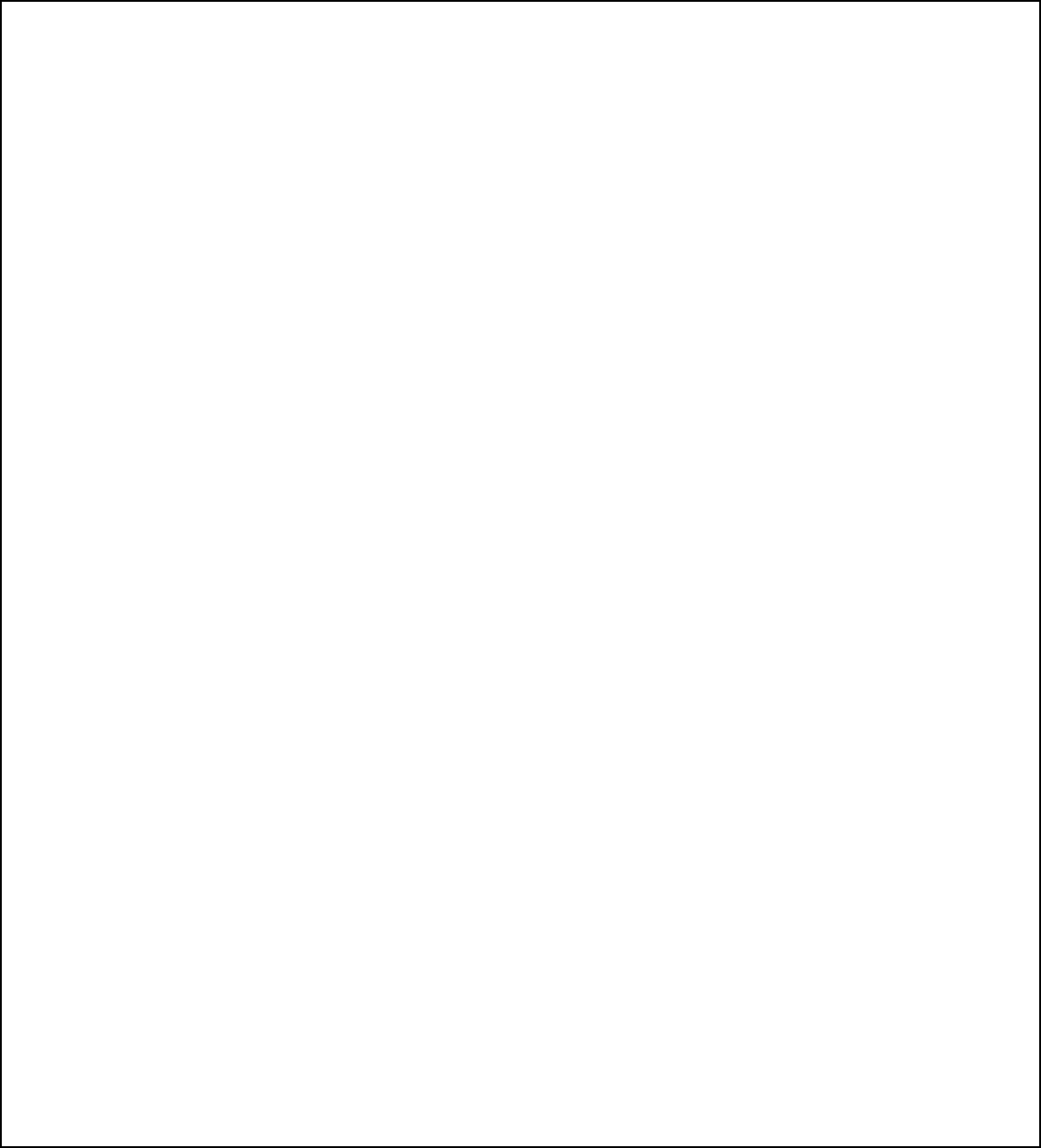 The college recruits and retains the faculty who are competent, qualified, experienced and experts in their respective field of study.The college advertises the recruitment of the faculty in the state and national level newspapers and conducts interviews by inviting the subject experts and senior faculty.AICTE and University guidelines are followed for recruitment of staff.The Institute insists on enriching teaching quality continuously and towards this is ever on the look out to recruit high quality personnel in the relevant disciplines.In order to motivate such high calibre people to join, the salary and other benefits are kept at par with the best in the country for Institutions in its class.A well conceived, progressive HR policy is the core of NCERC Management’s strategy for attracting and retaining the best minds in the teaching community. The policy envisages to offer the teacher an opportunity for expressing and making use of the innate potentials and experience professional growth. Some of the elements in the strategy are thefollowing;Flexible pay scales commensurate to the qualifications and experience, especially to senior faculty.A pro employee management.Technology enhanced learning environment.A  management  which  is  receptive  to  new  ideas  and  innovations.  Thismanagement has the gut to say: “If you have a beautiful idea bring it here, wewillIndustry Interaction /Collaboration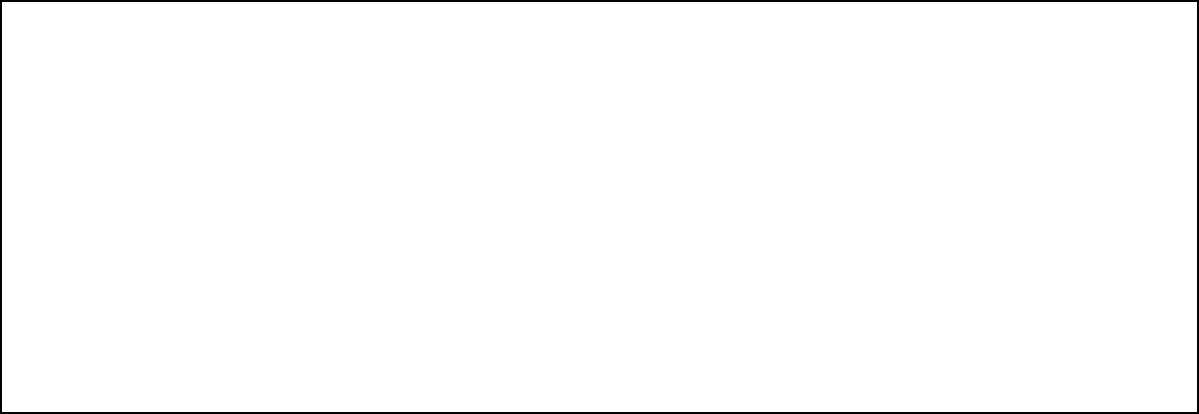 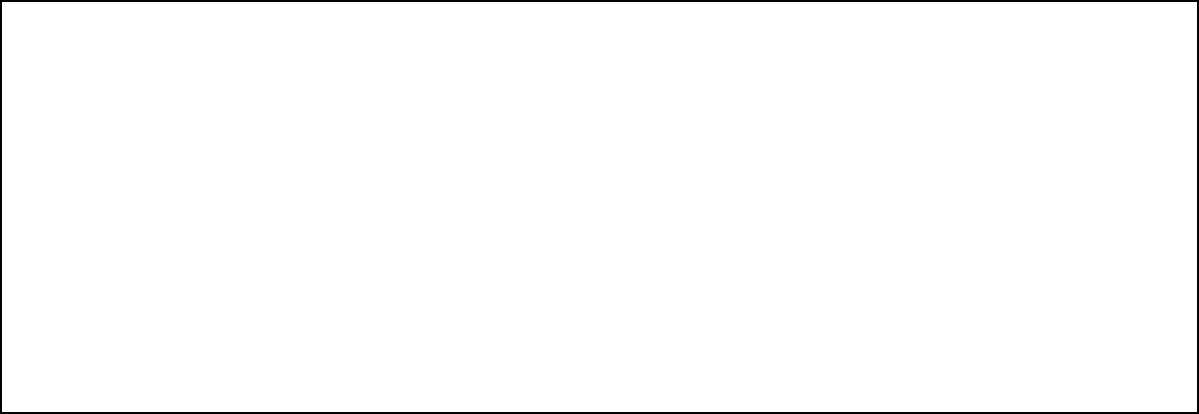 Admission ofStudents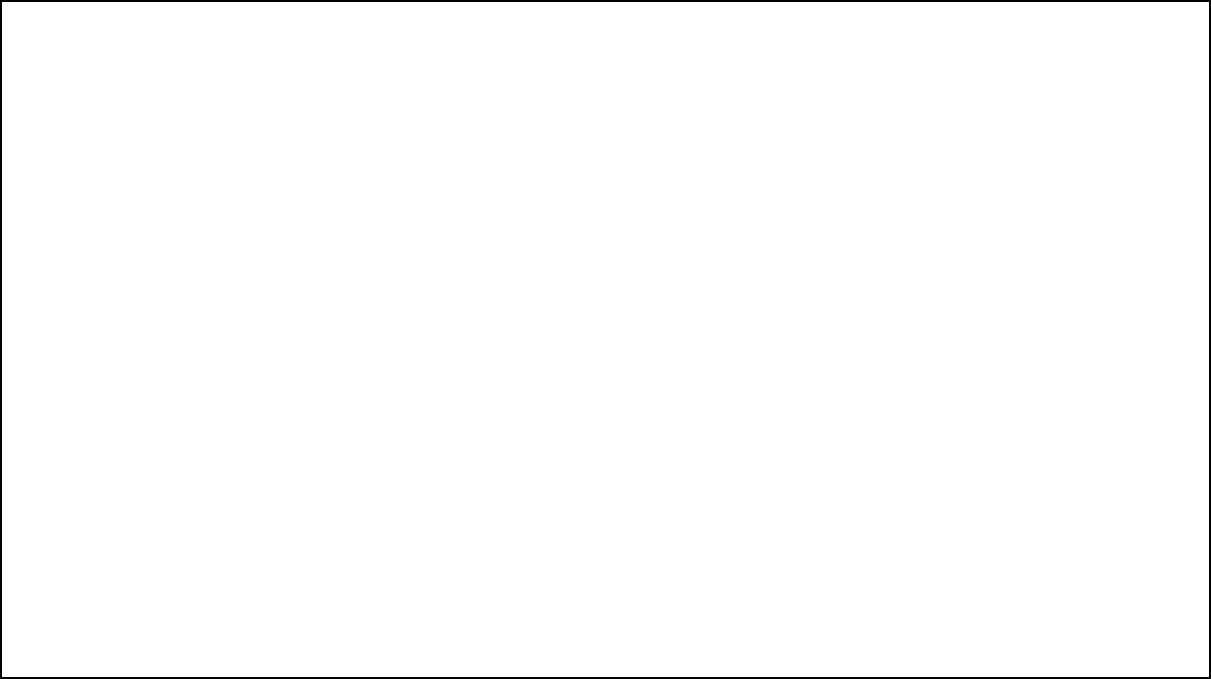 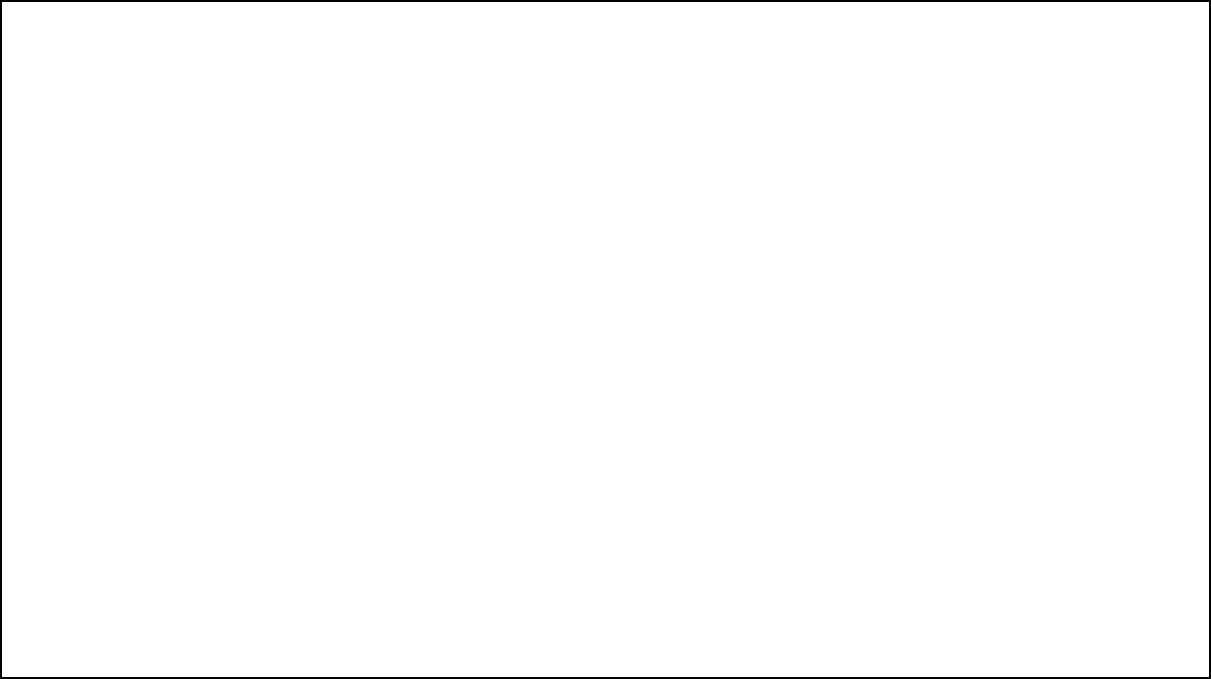 Welfare schemesforTotal corpus fundgenerated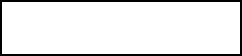 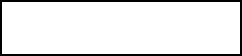 Whether annual financial audit has beendoneYes	No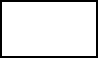 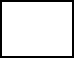 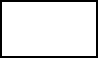 Whether Academic and Administrative Audit (AAA) has beendone?Does the University/ Autonomous College declares results within 30days?ForUGProgrammes	Yes	No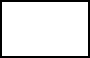 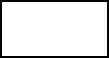 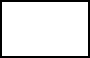 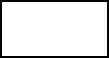 ForPGProgrammes	Yes	No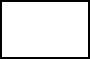 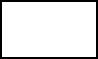 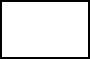 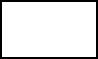 What efforts are made by the University/ Autonomous College for ExaminationReforms?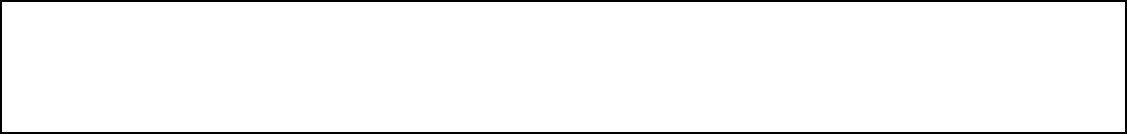 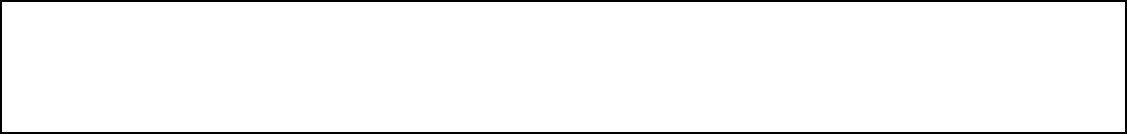 What efforts are made by the University to promote autonomy in the affiliated/constituent colleges?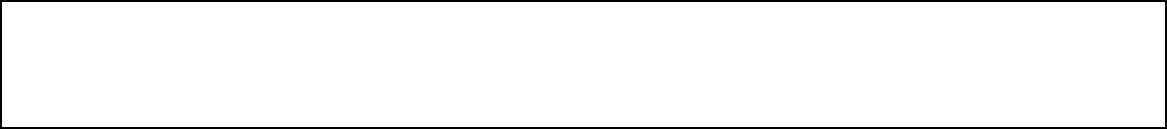 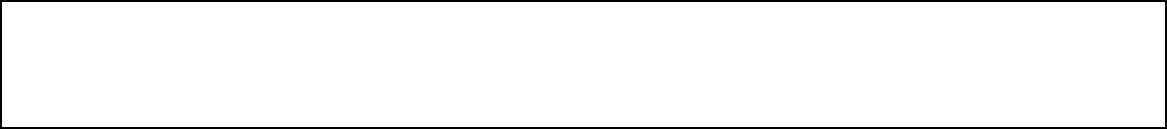 Activities and support from the AlumniAssociation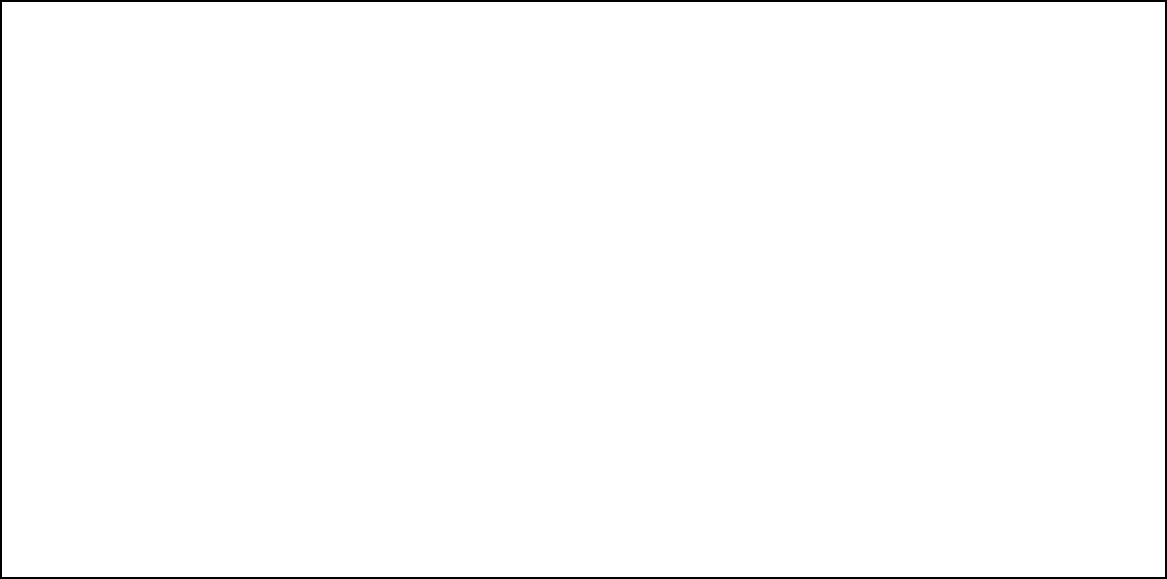 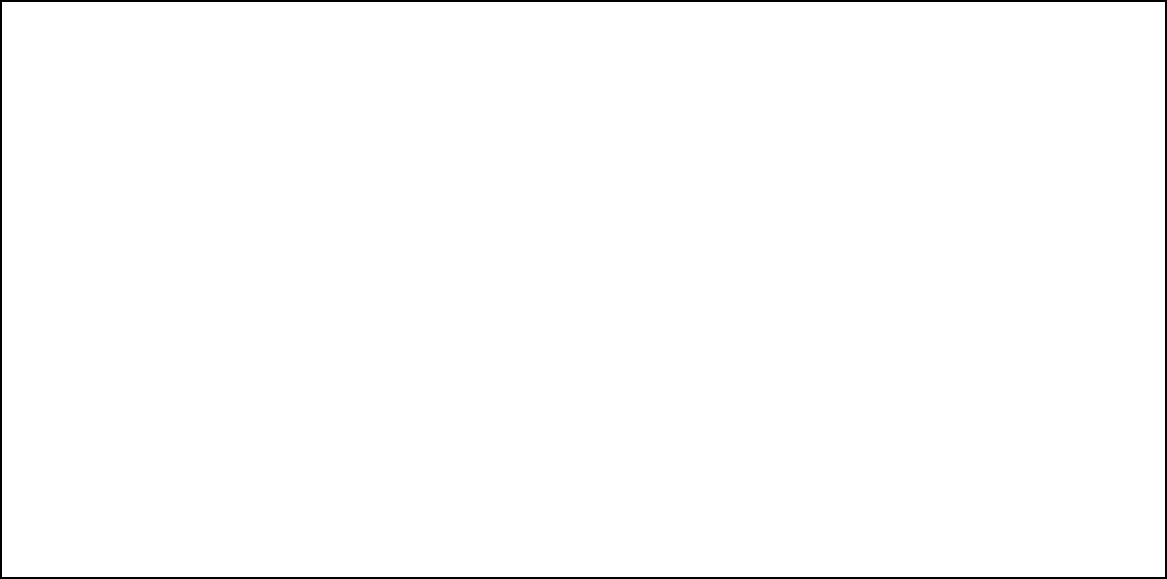 Activities and support from the Parent – TeacherAssociation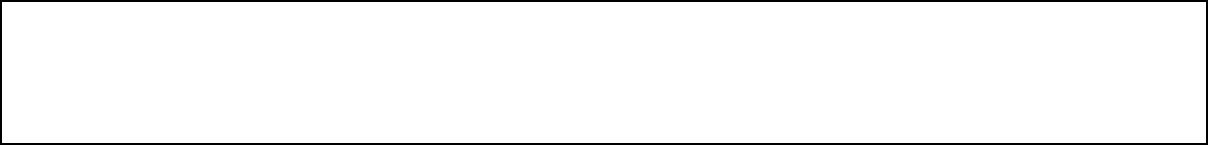 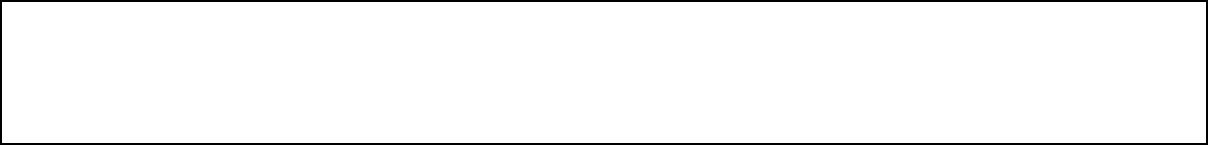 Development programmes for supportstaff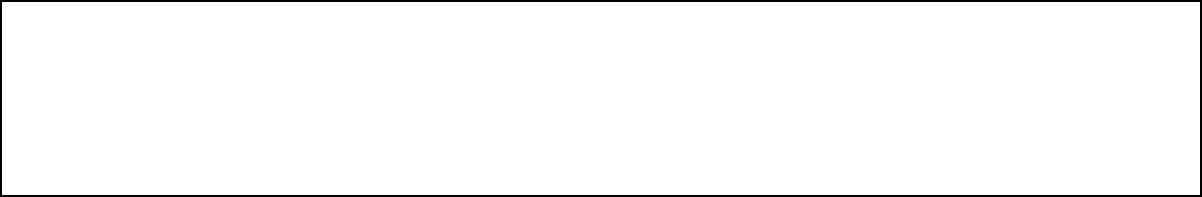 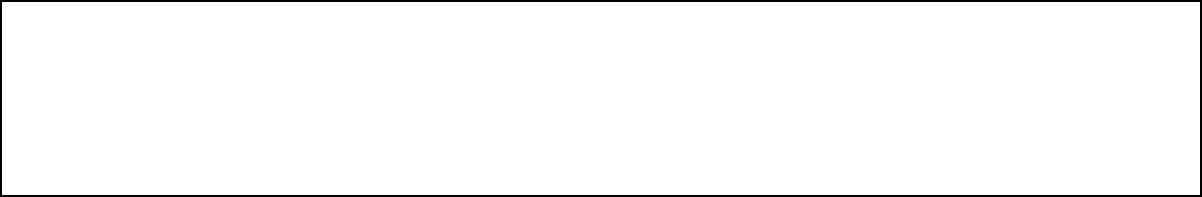 Initiatives taken by the institution to make the campuseco-friendly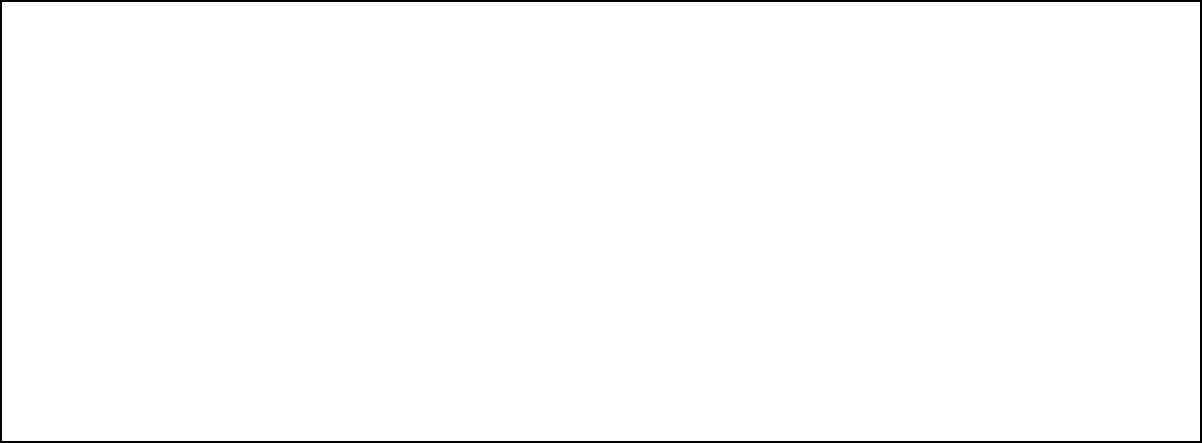 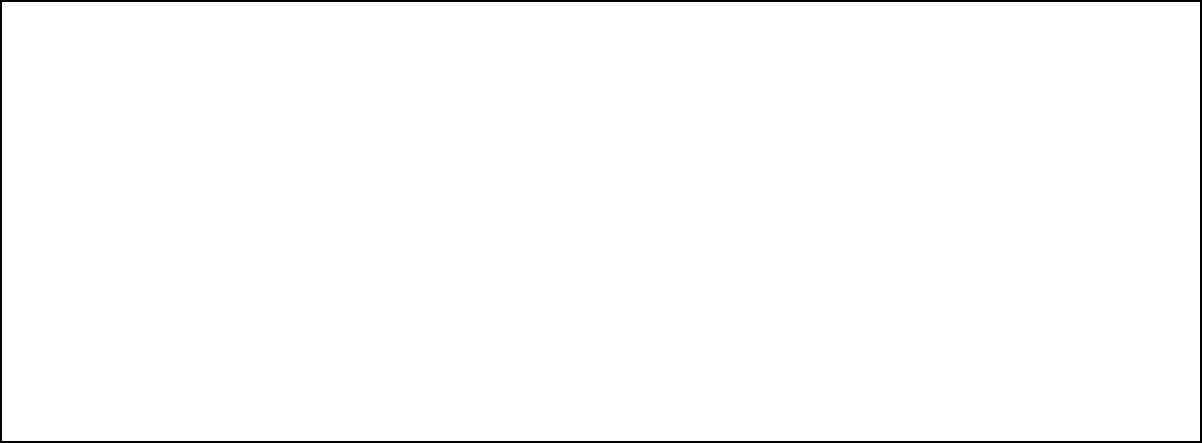 Criterion – VII 7. Innovations and Best PracticesInnovationsintroducedduringthisacademicyearwhichhavecreatedapositiveimpactonthe Functioning of the Institution. Givedetails.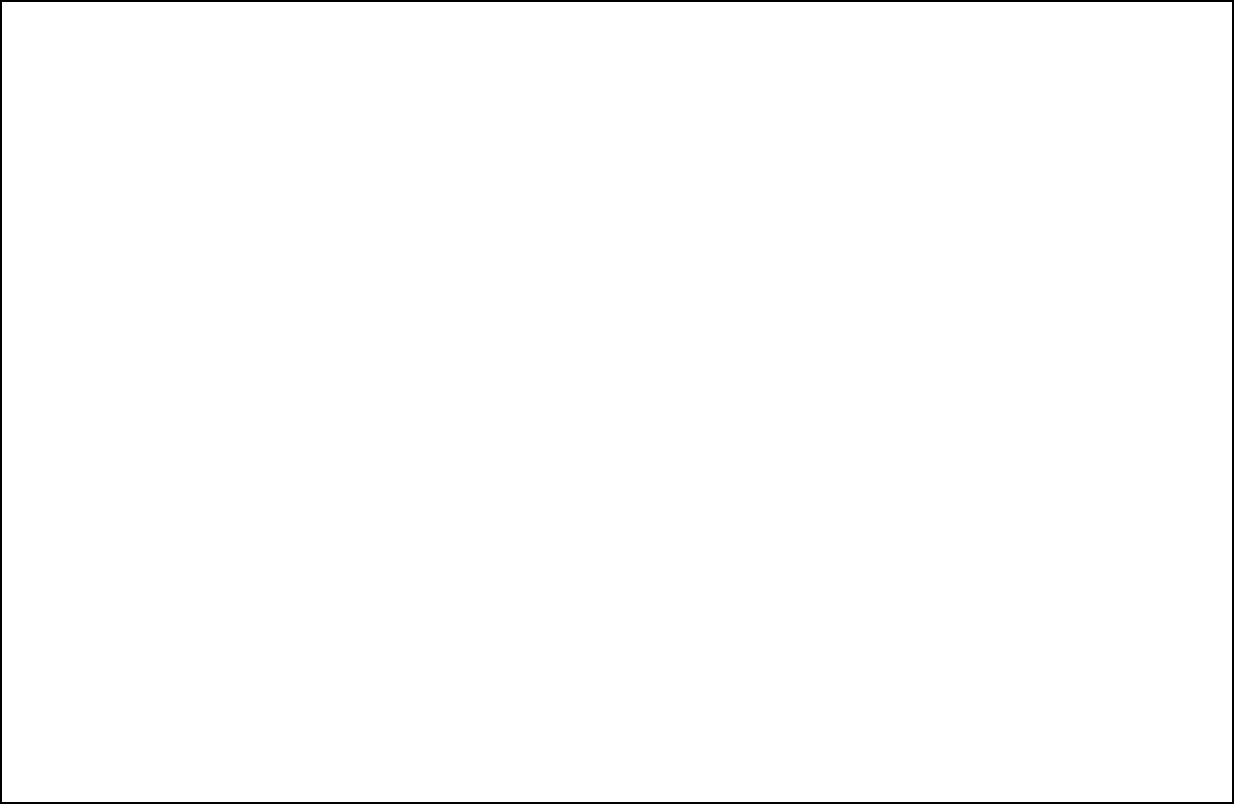 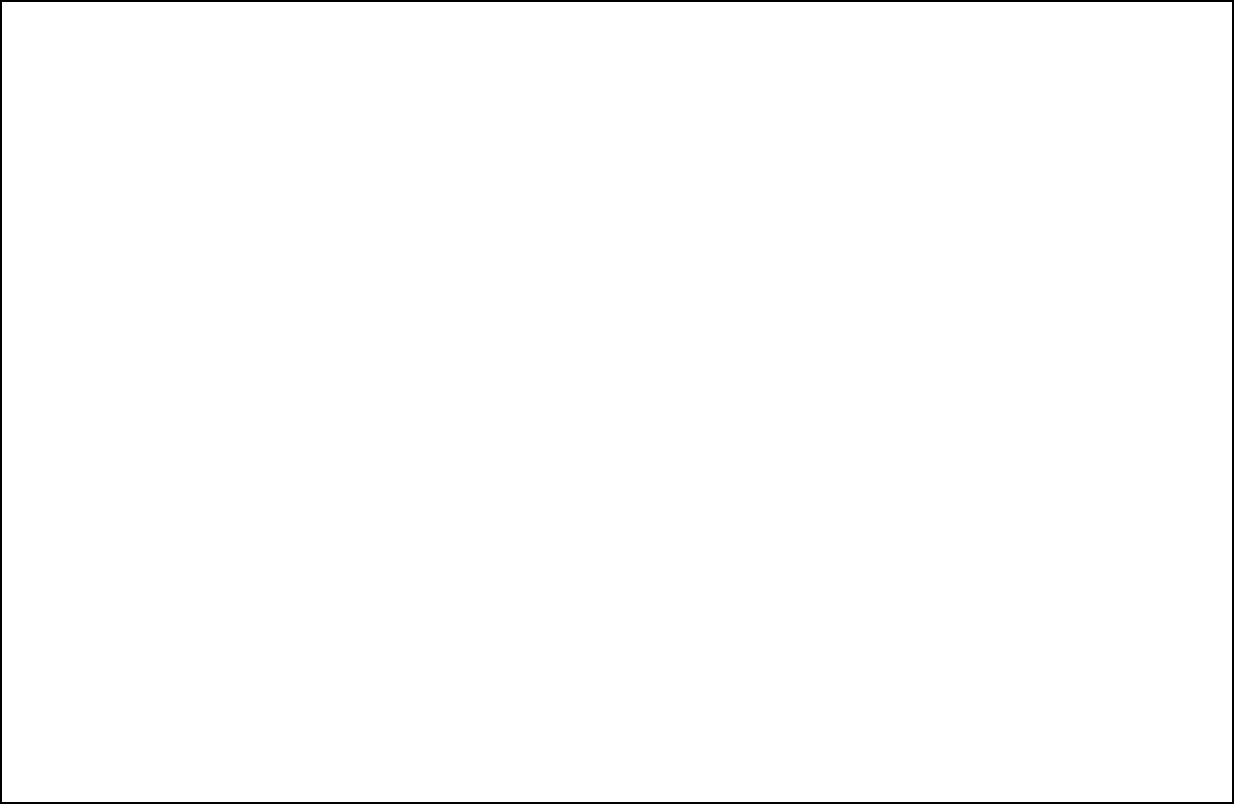 Provide the Action Taken Report (ATR) based on the plan of action decided upon at the beginning of theyear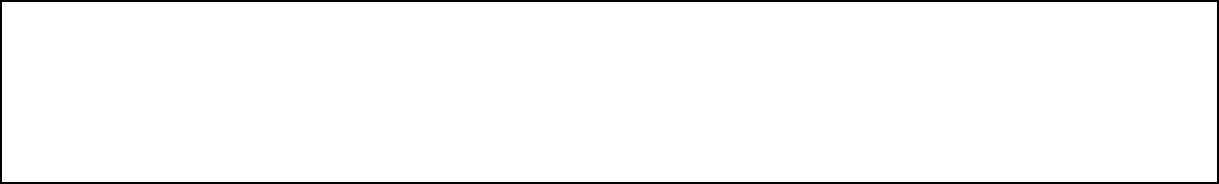 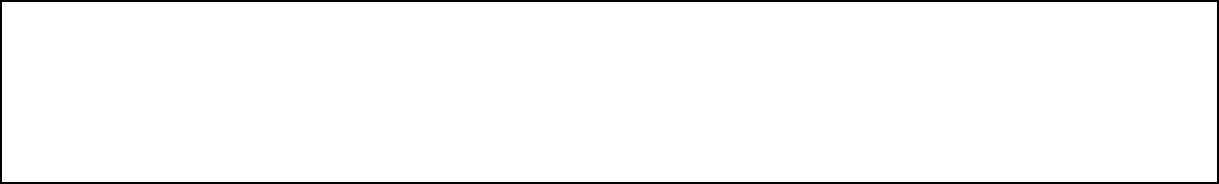 Give two Best Practices of the institution (please see the format in the NAACSelf-studyManuals)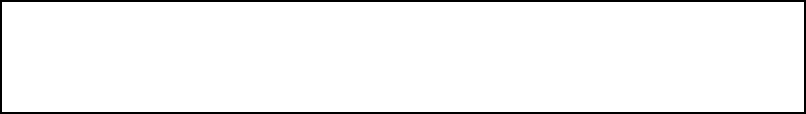 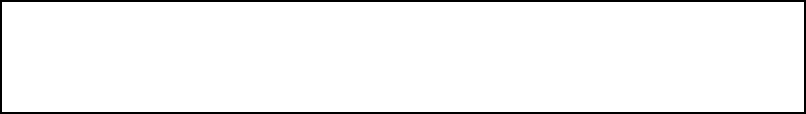 *Provide the details in annexure (annexure need to be numbered as i & ii)Contribution to environmental awareness /protection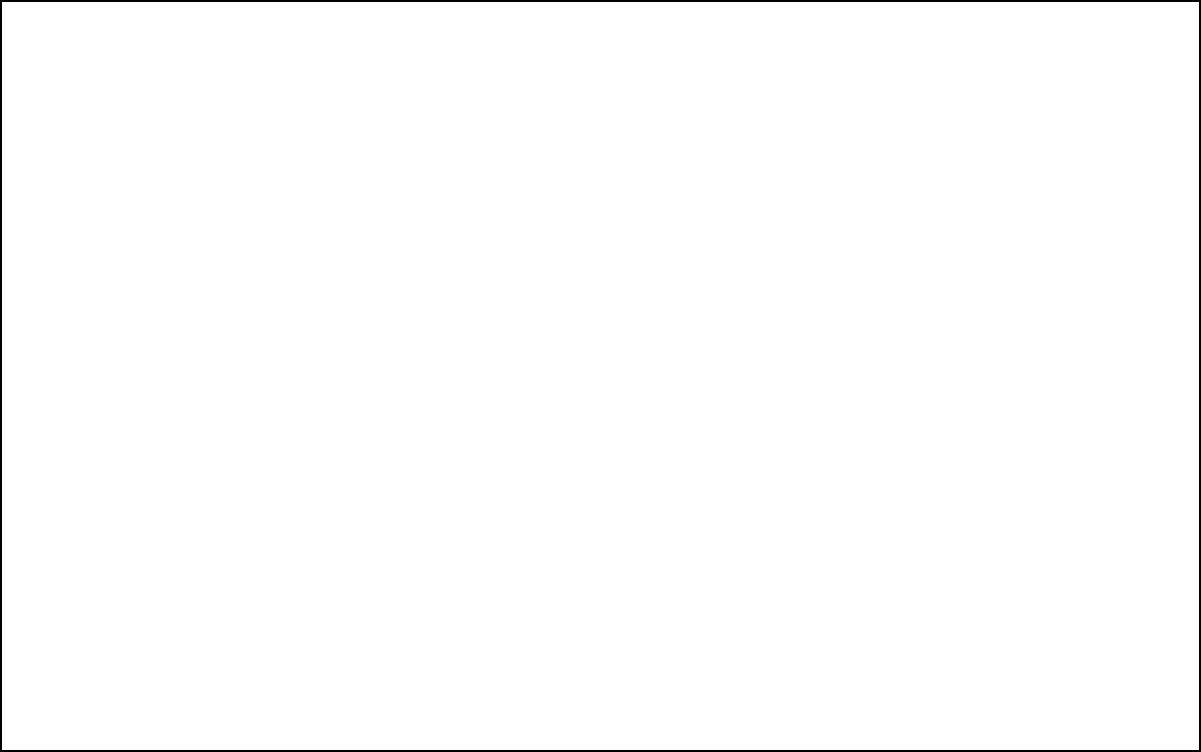 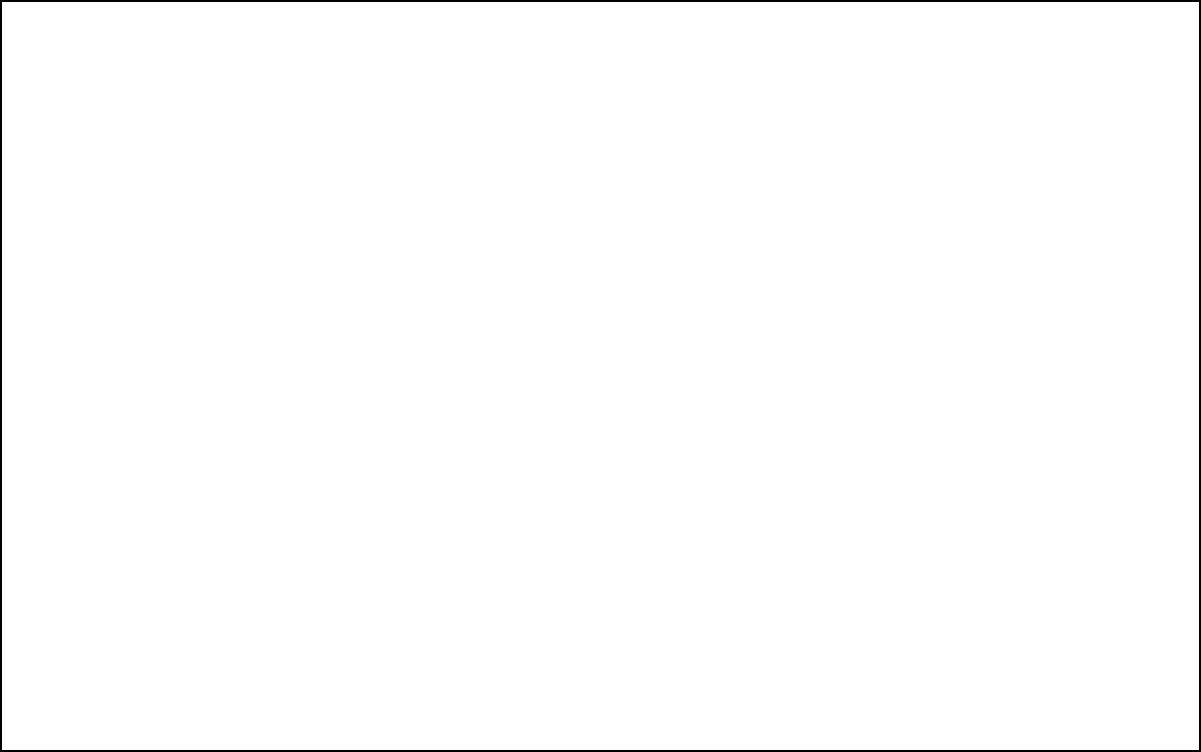 Whether environmental audit wasconducted?Yes	No	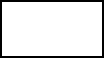 Any other relevant information the institution wishes to add. (for example SWOTAnalysis)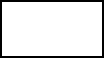 Strengths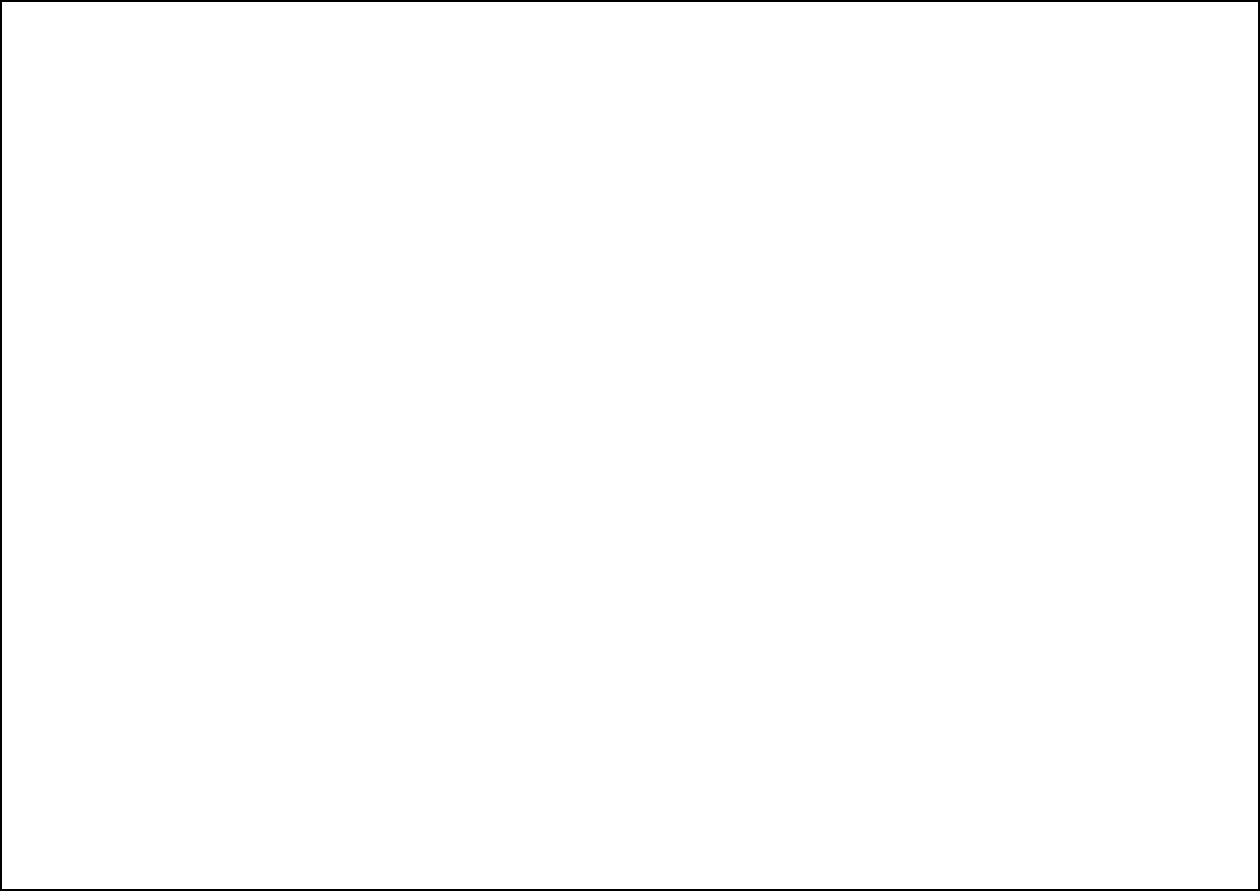 NCERC is an 17 year old institution which has already passed its incubation period and is ready for sustainedgrowthHas got very good physical infrastructure for sustained teaching learningprocessThe  very  name  of  theinstitutioncontains	an element “research” an important ingredientnecessary for an institution aspiring for accreditation.The institution has already attained a respectable position in the field of academics and has secured a top position among the institutions affiliated to University of Calicut and has secured as many as 18University Ranks so far.The Institution is making a systematic effort to establish its research base by establishing 7 M.Tech.Programs.The institution is located at the boundary of Thrissur and Palakkad districts and caters the needs of both thedistricts.Having laid the foundations for the physical and academic infrastructure, the institution is in the process of creating a research ambience by establishing a research complex in the institution and appointing faculty with good academic and research credentials in key positions.The management has established a directorate for fostering research activities in  the  institution with a full timedirector.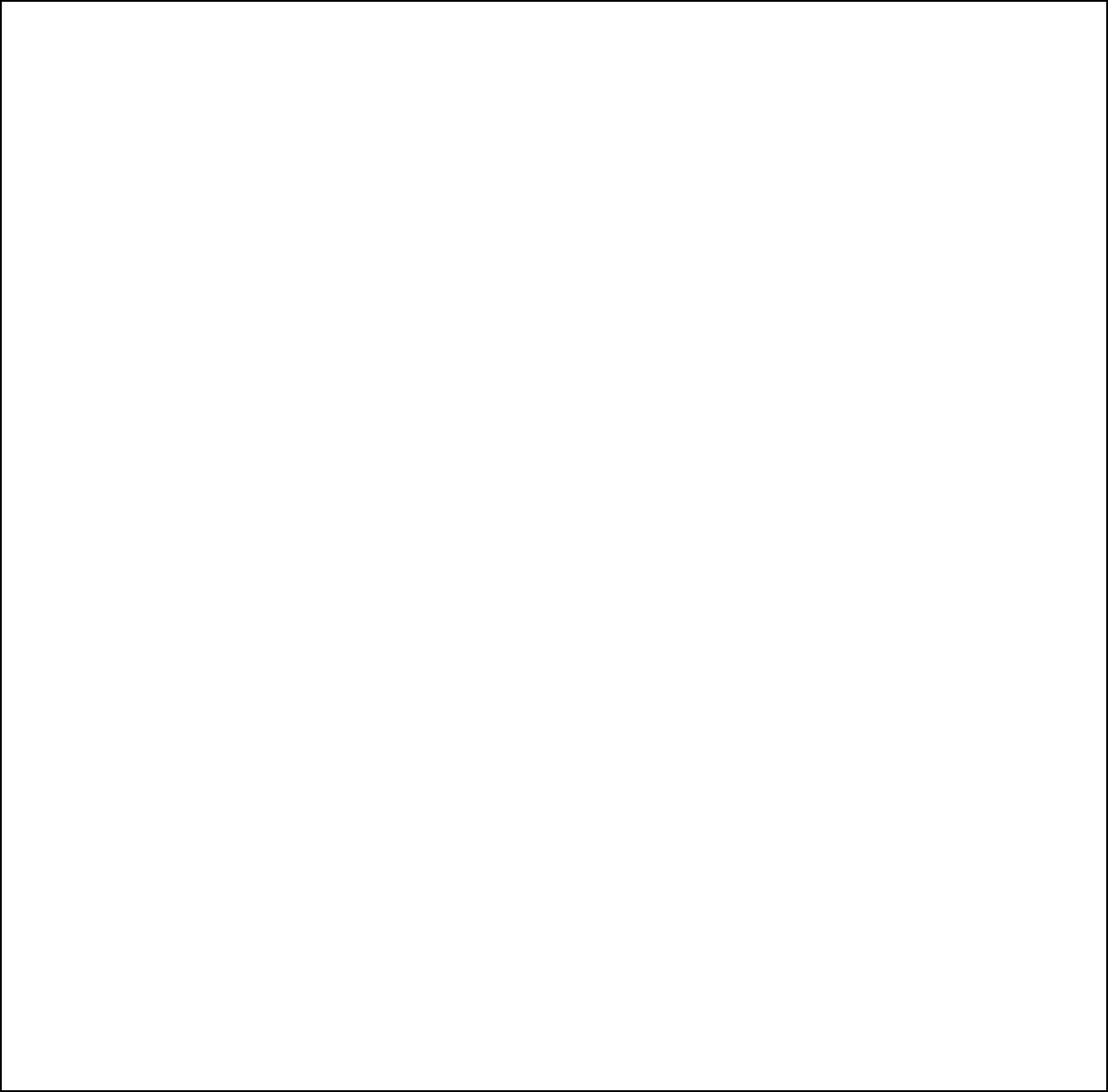 The NSS unit of the Institution won the best Unit award in the Keralastate.The institution has invested 35 lakhs for establishing a Micro soft Innovation Centre for promoting research in the areas of computer Science, IT, Electronics and Communication Engineering and ElectricalEngineering.The Institution is in the process of establishing a Centre for Research in Design and Manufacturing engineering with an initial investment of 18 Lakhs. For fostering research in  the areas of Mechanical Engineering, Mechatronics engineering and AutomobileEngineering.	The institution is in the vicinity of a college of Pharmacy an aeronautical Institution and a Medical College belonging to the same management that facilitates interdisciplinary and Multidisciplinary research, a facility unique toNCERC.The Institution is well connected with the rest of the country by rail, road andair.The Institution campus is spread over 40 acres that can be used for its futuregrowth.	The institution is affiliated to the University of Calicut which is one of the most prominent Universities inSIndia.Good Ratings by Reputed National PrintMedia.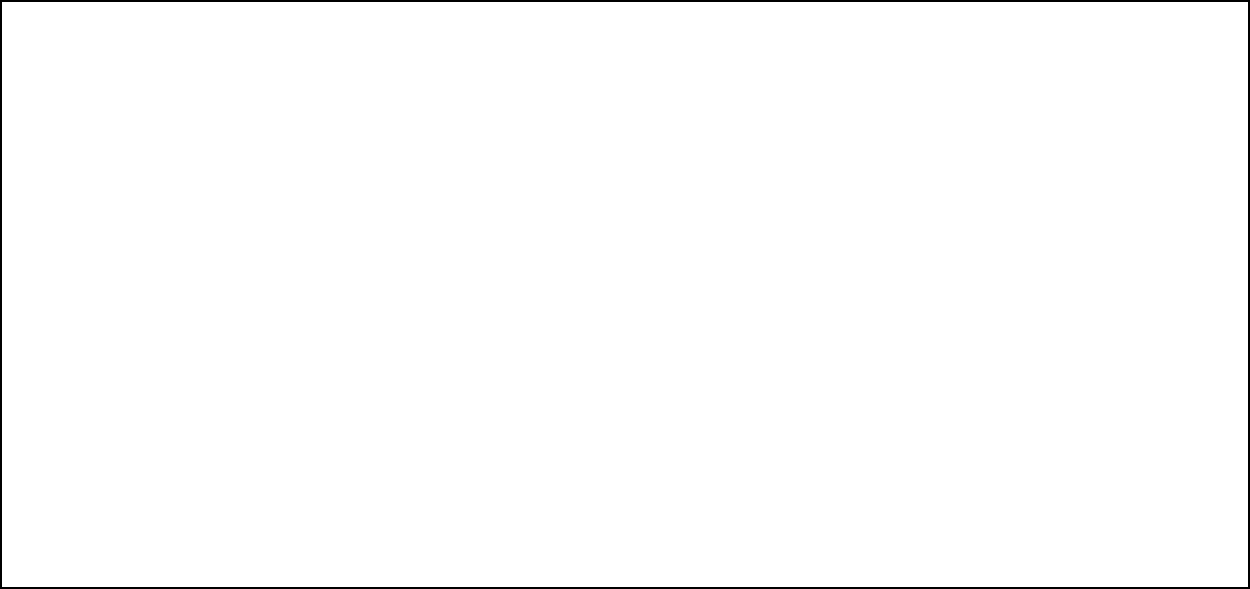 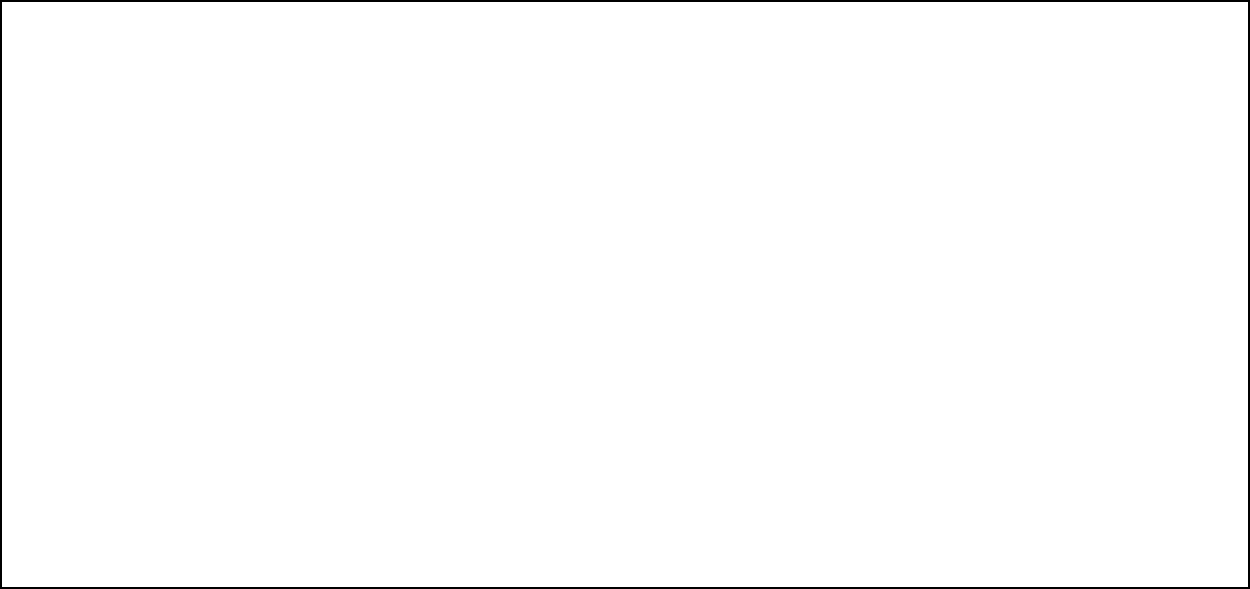 Opportunities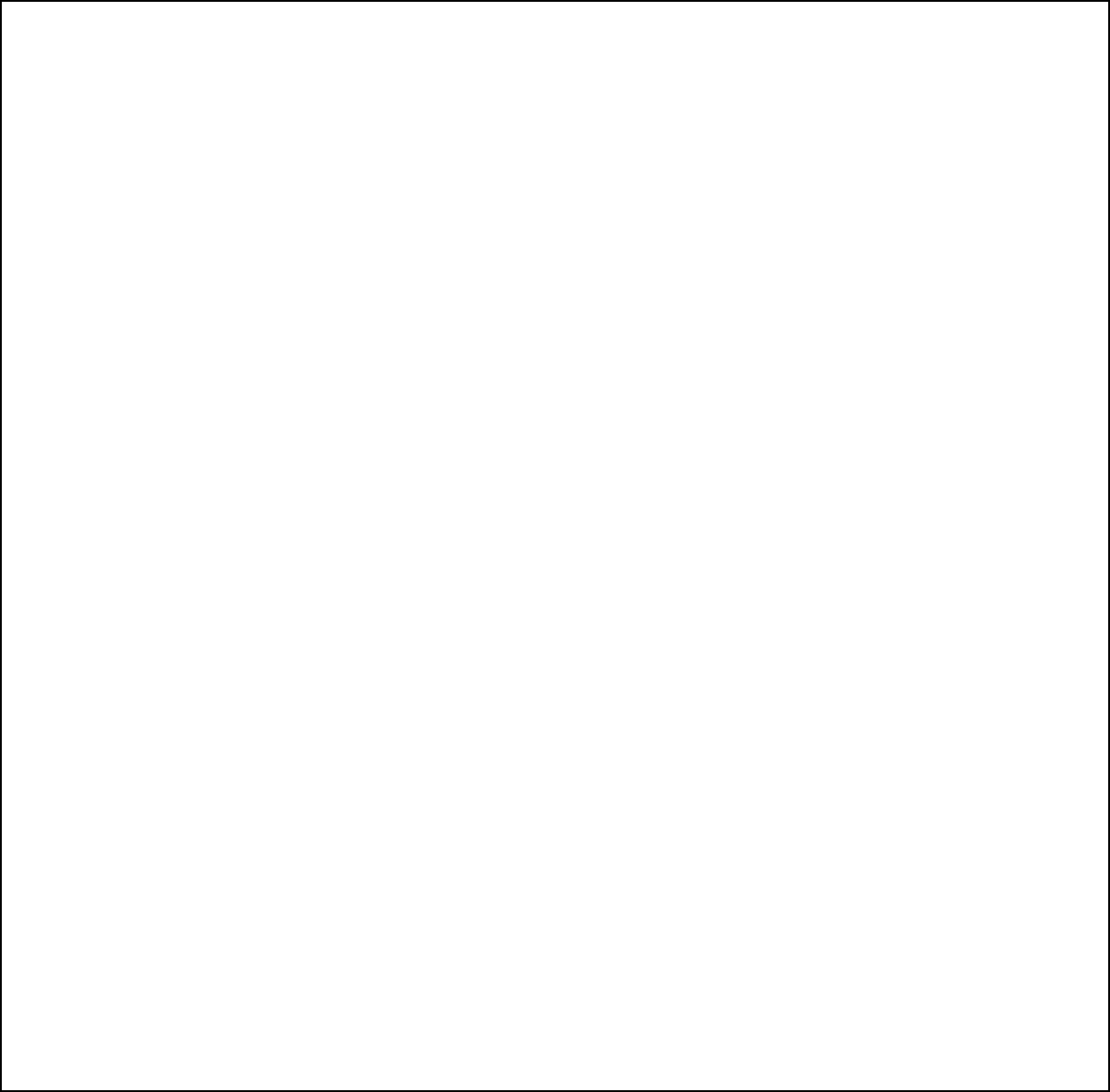 The Institution is led by a proactive Management ready to help any cause that leads to the overall development of theinstitutionThe institution has already got a good brand image which can be used for getting goodwill from all its stakeholders.The proximity of the institution to the college of Pharmacy and Medical College belonging to the same management provides opportunities for research in biomedical field and bio mechanics.	The institution is 14 years of age at present and has got a very good wealth of alumni which can act as a potential driving force in its overall development if tappedeffectively.The community development Centre established in the institution can provide an opportunity for serving the society and engage in projects of social and societal relevance by acting as a platform for such activities which is a very unique feature ofNCERC.The physical infrastructure already established can be used for attracting students from abroad in accordance with the twinning program envisioned by the University ofCalicut.If the institution establishes its research facilities immediately it can get an edge over its competing institutions in the state in terms of research as well as academic aspects. This factor assumes lot of significance in the event of establishment of a technical University in thestate.ThreatsThere appears a shift in the preference of students from technical education to other areas and this factor can pose a big threat to all technicalinstitutions.There is threat of faculties with good academic and research credentials being attracted by other institutions due to competition in the wake of the establishment of technical University as such an exercise will create an atmosphere in which each institution will directly compete with all the other institutions in thestate.There is the threat of competition from technical institutions in the neighboring regions like Coimbatore as the institution is located very near to the stateboundary.There is possibility of erosion in the inflow of PG Students as most of the PG students prefer teaching jobs and the number of teaching positions in many of the institutions are getting reduced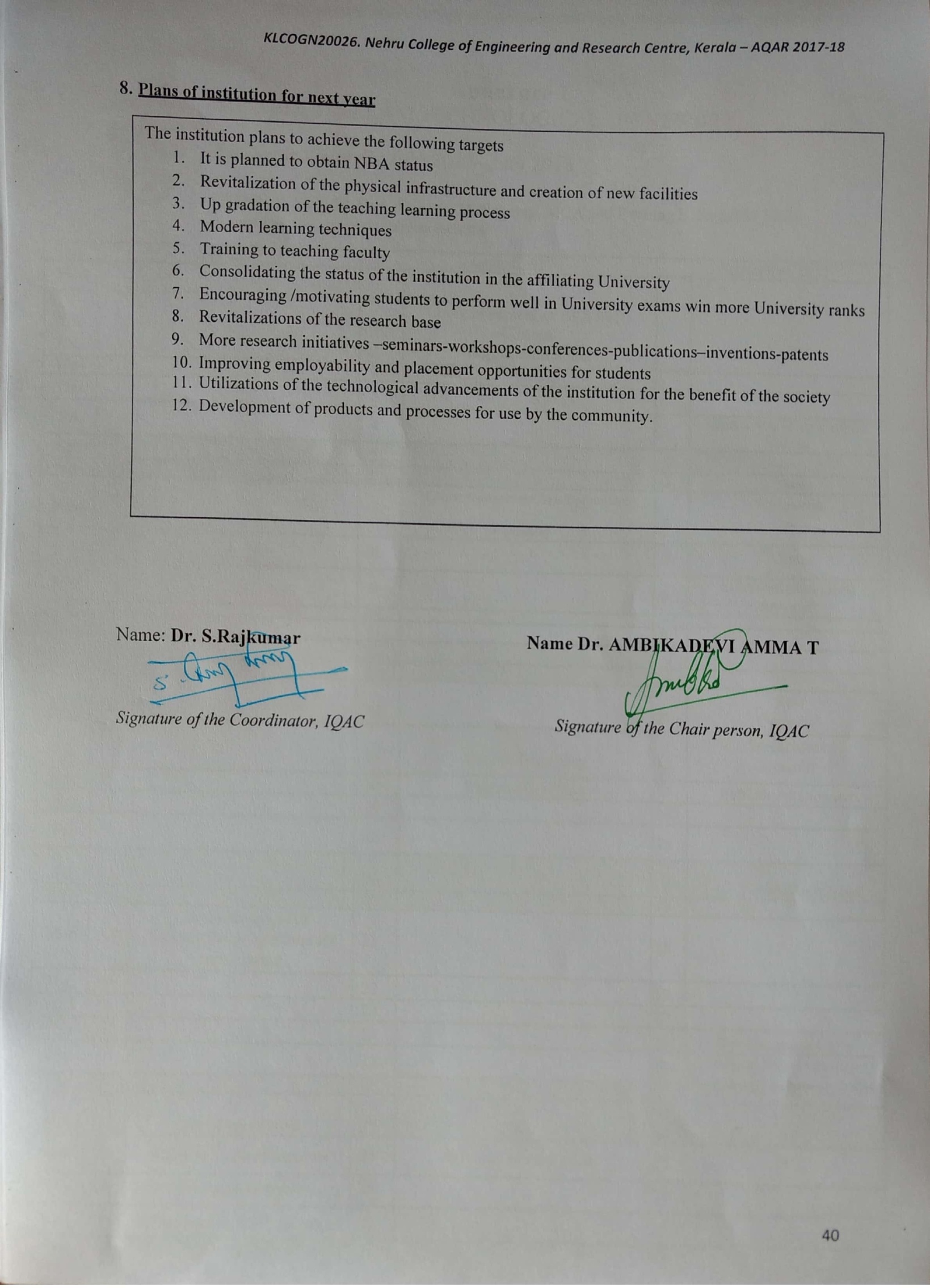 Annexure IAPJ ABDUL KALAM TECHNOLOGICAL UNIVERSITY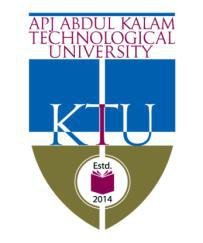 Academic Calendar July 2017– July 2018(B.Tech, B.Arch, M.Tech, M.Arch, M.Planning, MCA and Evening B.Tech&M.Tech)Please see separate Academic Calendar for MBAAPJ ABDUL KALAM TECHNOLOGICAL UNIVERSITYAcademic Calendar July 2017– July 2018(B.Tech, B.Arch, M.Tech, M.Arch, M.Planning, MCA and Evening B.Tech&M.Tech)Please see separate Academic Calendar for MBAAPJ ABDUL KALAM TECHNOLOGICAL UNIVERSITYAcademic Calendar July 2017– July 2018(B.Tech, B.Arch, M.Tech, M.Arch, M.Planning, MCA and Evening B.Tech&M.Tech)Please see separate Academic Calendar for MBAAPJ ABDUL KALAM TECHNOLOGICAL UNIVERSITY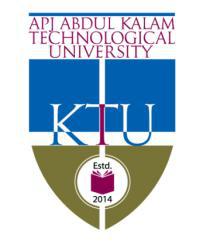 Academic Calendar July 2017– July 2018(B.Tech, B.Arch, M.Tech, M.Arch, M.Planning, MCA and Evening B.Tech&M.Tech)Please see separate Academic Calendar for MBABEST PRACTICE ONEAnnexure IITitle of the PracticeTo establish a Community Development Centre (CDC), a forum through which students and teachers of the institution can apply their academic technical and research potentialities to serve thesociety.GoalsDeveloping teaching aids and demonstrating them for schools/public through guidance cells established in schools and arranging open house programs for giving an exposure of the advanced facilities of the institution to the teachers, students and the generalpublic.The ContextAs per the National policy on Higher Education of the Government of India, the students of technical institutions have a major role to play in national building. In micro level they must be aware of their personal commitment to the society in which they live, through activities based on their knowledge domain. In the macro level a sense of social outlook and voluntariness is to be cultivated in the minds of student community.The PracticeThe CDC focuses on 6 vital areas as a part of its activitiesEducationFood andagricultureWaterresourcesHealthcareConservation ofEnergyEnvironment enrichment andconservationEvidence of SuccessThe guidance cells in the schools act as a channel of communication between the institute and the general public. The public can approach the nearest school to access the services of the Community Development Centre. The institution then makes use of the workshop and lab facilities to design job oriented short-term training programs for the school students. The Community Development Centre can send proposals to funding agencies to generate funds needed for suchactivities.Problems Encountered and Resources RequiredLike any start up projects the CDC is facing the problems of Funding in its initial phases, which we expect could be overcome in days to come.Finding a good bunch of student group with a strong will and ability to work on a volunteer basis, invoke the group’s service thinking and is technically capability is often harder.CDC does not have the same access as local authority organizations and government agencies to those resources enabling them to define and set the agendas and participate on an equal footing mode.SummaryThe Community Development Centre can give all the students an opportunity to participate in Nation building. The Centre can act as a forum for channelizing the activities of the students for completing the requirements of compulsory social service as stipulated in the syllabus and at the same time can act as an interface between the institution and the society.BEST PRACTICE TWOAnnexure IIITitle of the PracticeEvolving SAHYOG a Consultancy division under Nehru School of Management, to organize various activities reflecting the students/faculty effort, enthusiasm and commitment, in cultivating Academic as well as practical solutions for issues and events of the society.GoalsIn order to use the resources of Nehru School of Management to its fullest potential and to have more live interactions with the industry a need for formal project and consultancy division has been felt. SAHYOG will offer an integrated systems approach to management and developmental issues/problems and will be engaged in sponsored and non-sponsored (in house) research and consultancyprojects.Sahayog links with various organizations of the society including GOs and NGOs, understands the basic activities and identifies the problems to be solved with a better managerial perspective. The students conduct detailed study through surveys and analyses the activities to be appended. The Faculty/Student team interferes into the issues with a better managerial interest, so as to bring out novel solutions.The ContextSignificance of Consultancy was made clearer by the NAAC accreditation process. SAHYOG was  then devised as a well-defined division, exclusively responsible for consultancy. The various activities of the Nehru School of Management, being executed on a range of domains, with a deep desire to create Intellectual, Executive and Innovative ideas to be used for the benefit of Industry and Society, now have a formal platform set to unify theprocesses.The PracticeThe main objectives of the consultancy division SAHYOG is to provide:Consultancy services within the country for the establishment of new enterprises, improving the performance of the existing units including sick units, mergers and acquisitions,etc.Consultancy services for infrastructuredevelopmentConsultancy services associated with Social enrichingprojectsConsultancy services for acquisition or import of technologies, requiring technological and managerial competence to evaluate the technologies and engineering them as per local requirements, Promoting quality Foreign Direct Investments (inward andoutward)Consultancy services outside the country which is of relevance to the nation and society as awholeMarket Research, Business Development, Restructuring, Financial Appraisal, Problem Solving, MIS, Project Formulation & PreparationservicesStructuring, developing and implementation of Training and Development Programmes, connected with the project or indirectly connected withprojectSupport services extended to different organizations in General, Core and different functional domains, as per therequirementProblems Encountered and Resources RequiredGradual erosion of language richness, in preparing and carrying outproposalsLack of InternationalProjects.SummaryThe Consultancy division aims to provide an efficient system to the client organizations in their problem area. At SAHYOG, the major emphasis is to intensively study the problems identified, and then detect the allied problems (if any), and bringing about a complete solution for the client organization. The main services that will be provided by SAHYOG can be classified into the very nature ofservices. They are as follows:Enterprise and Strategy Research ServicesFinance and Financial Management  Research Services Management Learning Research ServicesMarketing Research & Marketing Intelligence ServicesOrganizationalBehavior and Human Resource Management Research ServicesAnnexure IVFEEDBACK ANALYSISSample size 450On CampusExperience:Libraryfacilities:	Rating by Majority ofthestudents:	GoodAcademic Atmosphere:   Rating by Majority ofthestudents:	GoodCollegeadministration:	Rating by Majority ofthestudents:	GoodOn qualities ofteachers:Communication skillsofteachers:	Verygood 70%	Good 30%Accessibility oftheteacher:	Verygood90%	Good 10%Knowledge base oftheteacher:	Verygood90%	Good 10%Ability of the teacher to answer the question: Verygood 80%	Good20%Willingness of teachertohelp:	VeryGood70%	Good 30%Exit feedbackAcademicAmbience:	Very Good - 100% Good--%Satisfactory--%Qualityofinstructions:	Very Good - 100% Good--%Satisfactory--%Relationship withteachingfaculty:	Very Good--% Good - 100%Satisfactory--%Quality of cultural andsportsevents:	Very Good - 90% Good - 10%Satisfactory--%Support from teachers during hours of crisis: Very Good--% Good - 100%Satisfactory--%Support foremployabilityenhancement:	Very Good -100% Good--%Satisfactory--%Supportforplacement:	Very Good -100% Good--%Satisfactory--%Support toslowlearners:	Very Good - 100% Good--%Satisfactory--%Sl.NoParticularsPage No1PART A1Details of the institution1IQAC Composition and Activities2PART B2Criterion 1: Curricular Aspects92Criterion 2: Teaching – Learning Evaluation 112Criterion 3: Research, Consultancy and Extension142Criterion 4: Infrastructure and Learning Resources192Criterion 5: Student Support and Progression222Criterion 6: Governance, Leadership and management262Criterion 7: Innovation and Best Practices36Sl. No.CycleGradeCGPAYear ofValiditySl. No.CycleGradeCGPAYear ofValiditySl. No.CycleGradeCGPASl. No.CycleGradeCGPAAccreditationPeriodAccreditationPeriodAccreditationPeriod111st Cycle1st CycleBB2.722.72201520155 YEARS222nd Cycle2nd Cycle333rd Cycle3rd Cycle444th Cycle4th Cycle1.8 Institutional Status1.8 Institutional Status1.8 Institutional Status1.8 Institutional StatusUniversityUniversityUniversityUniversityStateStateStateStateState √CentralCentralCentralCentralCentralDeemedDeemedDeemedDeemedPrivatePrivatePrivatePrivateAffiliated CollegeAffiliated CollegeAffiliated CollegeAffiliated CollegeYesYesYesYesYes√NoNo√Constituent CollegeConstituent CollegeConstituent CollegeConstituent CollegeYesYesYesYesYesNoNo√Autonomous college of UGCAutonomous college of UGCAutonomous college of UGCAutonomous college of UGCAutonomous college of UGCAutonomous college of UGCAutonomous college of UGCYesYesYesYesYesNoNoAutonomous college of UGCAutonomous college of UGCAutonomous college of UGCAutonomous college of UGCAutonomous college of UGCAutonomous college of UGCAutonomous college of UGCYesYesYesYesYesNoNo√Regulatory Agency approved InstitutionRegulatory Agency approved InstitutionRegulatory Agency approved InstitutionRegulatory Agency approved InstitutionRegulatory Agency approved InstitutionRegulatory Agency approved InstitutionRegulatory Agency approved InstitutionRegulatory Agency approved InstitutionRegulatory Agency approved InstitutionRegulatory Agency approved InstitutionRegulatory Agency approved InstitutionRegulatory Agency approved InstitutionYesYesYes√√√√NoNoNoNo(eg. AICTE, BCI, MCI, PCI, NCI)(eg. AICTE, BCI, MCI, PCI, NCI)(eg. AICTE, BCI, MCI, PCI, NCI)(eg. AICTE, BCI, MCI, PCI, NCI)(eg. AICTE, BCI, MCI, PCI, NCI)(eg. AICTE, BCI, MCI, PCI, NCI)(eg. AICTE, BCI, MCI, PCI, NCI)(eg. AICTE, BCI, MCI, PCI, NCI)(eg. AICTE, BCI, MCI, PCI, NCI)(eg. AICTE, BCI, MCI, PCI, NCI)(eg. AICTE, BCI, MCI, PCI, NCI)(eg. AICTE, BCI, MCI, PCI, NCI)(eg. AICTE, BCI, MCI, PCI, NCI)(eg. AICTE, BCI, MCI, PCI, NCI)Type of InstitutionType of InstitutionType of InstitutionType of InstitutionCo-educationCo-educationCo-educationCo-educationCo-educationCo-educationMenMenMenMenWomenWomenWomenWomenWomenWomenWomenType of InstitutionType of InstitutionType of InstitutionType of InstitutionCo-educationCo-educationCo-educationCo-educationCo-educationCo-education√MenMenMenMenWomenWomenWomenWomenWomenWomenWomenType of InstitutionType of InstitutionType of InstitutionType of InstitutionCo-educationCo-educationCo-educationCo-educationCo-educationCo-education√MenMenMenMenWomenWomenWomenWomenWomenWomenWomenUrbanUrbanUrbanRuralRuralRuralRural√√TribalTribalTribalTribalTribalTribal√√Financial StatusFinancial StatusFinancial StatusFinancial StatusGrant-in-aidGrant-in-aidGrant-in-aidGrant-in-aidGrant-in-aidGrant-in-aidUGC 2(f)UGC 2(f)UGC 2(f)UGC 2(f)UGC 2(f)UGC 2(f)UGC 2(f)UGC 2(f)UGC 2(f)UGC 2(f)UGC 12BUGC 12BUGC 12BUGC 12BUGC 12BUGC 12BUGC 12BFinancial StatusFinancial StatusFinancial StatusFinancial StatusGrant-in-aidGrant-in-aidGrant-in-aidGrant-in-aidGrant-in-aidGrant-in-aidUGC 2(f)UGC 2(f)UGC 2(f)UGC 2(f)UGC 2(f)UGC 2(f)UGC 2(f)UGC 2(f)UGC 2(f)UGC 2(f)UGC 12BUGC 12BUGC 12BUGC 12BUGC 12BUGC 12BUGC 12BGrant-in-aid + Self FinancingGrant-in-aid + Self FinancingGrant-in-aid + Self FinancingGrant-in-aid + Self FinancingGrant-in-aid + Self FinancingGrant-in-aid + Self FinancingGrant-in-aid + Self FinancingGrant-in-aid + Self FinancingGrant-in-aid + Self FinancingGrant-in-aid + Self FinancingGrant-in-aid + Self FinancingGrant-in-aid + Self FinancingGrant-in-aid + Self FinancingGrant-in-aid + Self FinancingGrant-in-aid + Self FinancingGrant-in-aid + Self FinancingTotally Self-financingTotally Self-financingTotally Self-financingTotally Self-financingTotally Self-financingTotally Self-financingTotally Self-financingTotally Self-financingTotally Self-financingTotally Self-financingTotally Self-financingTotally Self-financingTotally Self-financingGrant-in-aid + Self FinancingGrant-in-aid + Self FinancingGrant-in-aid + Self FinancingGrant-in-aid + Self FinancingGrant-in-aid + Self FinancingGrant-in-aid + Self FinancingGrant-in-aid + Self FinancingGrant-in-aid + Self FinancingGrant-in-aid + Self FinancingGrant-in-aid + Self FinancingGrant-in-aid + Self FinancingGrant-in-aid + Self FinancingGrant-in-aid + Self FinancingGrant-in-aid + Self FinancingGrant-in-aid + Self FinancingGrant-in-aid + Self FinancingTotally Self-financingTotally Self-financingTotally Self-financingTotally Self-financingTotally Self-financingTotally Self-financingTotally Self-financingTotally Self-financingTotally Self-financingTotally Self-financingTotally Self-financingTotally Self-financingTotally Self-financing√1.9 Type of Faculty/Programme1.9 Type of Faculty/Programme1.9 Type of Faculty/Programme1.9 Type of Faculty/Programme1.9 Type of Faculty/Programme1.9 Type of Faculty/Programme1.9 Type of Faculty/Programme√1.9 Type of Faculty/Programme1.9 Type of Faculty/Programme1.9 Type of Faculty/Programme1.9 Type of Faculty/Programme1.9 Type of Faculty/Programme1.9 Type of Faculty/Programme1.9 Type of Faculty/Programme1.9 Type of Faculty/Programme1.9 Type of Faculty/Programme1.9 Type of Faculty/Programme1.9 Type of Faculty/Programme1.9 Type of Faculty/Programme1.9 Type of Faculty/Programme1.9 Type of Faculty/ProgrammeArtsScienceScienceCommerceCommerceCommerceCommerceCommerceCommerceCommerceLawLawLawLawLawLawLawLawPEI (PhysEdu)PEI (PhysEdu)PEI (PhysEdu)PEI (PhysEdu)PEI (PhysEdu)PEI (PhysEdu)PEI (PhysEdu)ArtsScienceScienceCommerceCommerceCommerceCommerceCommerceCommerceCommerceLawLawLawLawLawLawLawLawPEI (PhysEdu)PEI (PhysEdu)PEI (PhysEdu)PEI (PhysEdu)PEI (PhysEdu)PEI (PhysEdu)PEI (PhysEdu)TEI (Edu)TEI (Edu)EngineeringEngineeringEngineeringHealth ScienceHealth ScienceHealth ScienceHealth ScienceHealth ScienceHealth ScienceHealth ScienceHealth ScienceHealth ScienceHealth ScienceHealth ScienceHealth ScienceManagementManagementManagementManagementManagementManagementManagementManagementTEI (Edu)TEI (Edu)EngineeringEngineeringEngineering√√√Health ScienceHealth ScienceHealth ScienceHealth ScienceHealth ScienceHealth ScienceHealth ScienceHealth ScienceHealth ScienceHealth ScienceHealth ScienceHealth ScienceManagementManagementManagementManagementManagementManagementManagementManagement√√√√Others  (Specify)Others  (Specify)Others  (Specify)Others  (Specify)Others  (Specify)Others  (Specify)Others  (Specify)Others  (Specify)Others  (Specify)Others  (Specify)Others  (Specify)Others  (Specify)Others  (Specify)Others  (Specify)Others  (Specify)1.10 Name of the Affiliating University (for the Colleges)1.10 Name of the Affiliating University (for the Colleges)1.10 Name of the Affiliating University (for the Colleges)1.10 Name of the Affiliating University (for the Colleges)1.10 Name of the Affiliating University (for the Colleges)1.10 Name of the Affiliating University (for the Colleges)1.10 Name of the Affiliating University (for the Colleges)1.10 Name of the Affiliating University (for the Colleges)1.10 Name of the Affiliating University (for the Colleges)1.10 Name of the Affiliating University (for the Colleges)1.10 Name of the Affiliating University (for the Colleges)1.10 Name of the Affiliating University (for the Colleges)1.10 Name of the Affiliating University (for the Colleges)1.10 Name of the Affiliating University (for the Colleges)1.10 Name of the Affiliating University (for the Colleges)1.10 Name of the Affiliating University (for the Colleges)1.10 Name of the Affiliating University (for the Colleges)1.10 Name of the Affiliating University (for the Colleges)1.10 Name of the Affiliating University (for the Colleges)1.10 Name of the Affiliating University (for the Colleges)KTU, KeralaKTU, KeralaKTU, KeralaKTU, KeralaKTU, KeralaKTU, KeralaKTU, KeralaKTU, KeralaKTU, KeralaKTU, KeralaKTU, KeralaKTU, KeralaKTU, KeralaKTU, KeralaKTU, Kerala1.10 Name of the Affiliating University (for the Colleges)1.10 Name of the Affiliating University (for the Colleges)1.10 Name of the Affiliating University (for the Colleges)1.10 Name of the Affiliating University (for the Colleges)1.10 Name of the Affiliating University (for the Colleges)1.10 Name of the Affiliating University (for the Colleges)1.10 Name of the Affiliating University (for the Colleges)1.10 Name of the Affiliating University (for the Colleges)1.10 Name of the Affiliating University (for the Colleges)1.10 Name of the Affiliating University (for the Colleges)1.10 Name of the Affiliating University (for the Colleges)1.10 Name of the Affiliating University (for the Colleges)1.10 Name of the Affiliating University (for the Colleges)1.10 Name of the Affiliating University (for the Colleges)1.10 Name of the Affiliating University (for the Colleges)1.10 Name of the Affiliating University (for the Colleges)1.10 Name of the Affiliating University (for the Colleges)1.10 Name of the Affiliating University (for the Colleges)1.10 Name of the Affiliating University (for the Colleges)1.10 Name of the Affiliating University (for the Colleges)2.1No. of TeachersNo. of Teachers112.1No. of TeachersNo. of Teachers2.1No. of TeachersNo. of Teachers2.2No. of Administrative/Technical staff12.2No. of Administrative/Technical staff2.2No. of Administrative/Technical staff2.3No. of students-2.4No. of Management representatives2.4No. of Management representatives2.4No. of Management representatives12.5No. of Alumni2.5No. of Alumni2.5No. of Alumni-2. 6No. of any other stakeholder and2. 6No. of any other stakeholder and2. 6No. of any other stakeholder and--community representativescommunity representatives2.7No. of Employers/ Industrialists-2.8No. of other External Experts2.8No. of other External Experts2.8No. of other External Experts    -2.9Total No. of membersTotal No. of members13132.10 No. of IQAC meetings held2.10 No. of IQAC meetings held2.11 No. of meetings with various stakeholders:2.11 No. of meetings with various stakeholders:No.No.2FacultyNon-Teaching Staff StudentsAlumniOthersNon-Teaching Staff StudentsAlumniOthersNon-Teaching Staff StudentsAlumniOthers2.12 Has IQAC received any funding from UGC during the year?   YesNo×Plan of ActionAchievementsAcademic audit by IQACMembers of IQAC assigned to the department audited theacademic process of that department every semester.Instant feedback system forImplemented instant feedback system and it is working forfacility.the past one year.Squad team for monitoring theEstablished Squad team with senior faculty members forsystems during internal test.monitoring the students during internal test.Centralized valuation and courseImplemented centralized valuation internal test papers andfile preparationcourse files preparation.2.15 Whether the AQAR was placed in statutory body2.15 Whether the AQAR was placed in statutory body2.15 Whether the AQAR was placed in statutory body2.15 Whether the AQAR was placed in statutory body2.15 Whether the AQAR was placed in statutory bodyYes√NoNo2.15 Whether the AQAR was placed in statutory body2.15 Whether the AQAR was placed in statutory body2.15 Whether the AQAR was placed in statutory body2.15 Whether the AQAR was placed in statutory body2.15 Whether the AQAR was placed in statutory bodyYes√NoNoManagementSyndicateAny other bodyAny other bodyAny other bodyManagement√SyndicateAny other bodyAny other bodyAny other body√Provide the details of the action takenProvide the details of the action takenProvide the details of the action takenProvide the details of the action takenProvide the details of the action takenAQAR APPROVEDAQAR APPROVEDLevel of the ProgrammeNumber of existing ProgrammesNumber of programmes addedduring the yearNumber of self-financing programmesNumber of value added / Career OrientedprogrammesPhDPG99UG66PG DiplomaAdvancedDiplomaDiplomaCertificateOthersTotal15InterdisciplinaryInnovativePatternNumber of programmesSemester14Trimester01AnnualTitle of the ProgrammeTotal no. of studentsappearedDivisionDivisionDivisionDivisionDivisionTitle of the ProgrammeDistinction%I %II %III%Pass %B.Tech.-AUE(2013-17)523127--58B.Tech–MTR(2013-17)529.633.22433.266.8B.Tech.-CSE(2011-15)601560--75B.Tech.-ECE(2013-17)11220.528.517874B.Tech.-EEE(2013-17)772.570.272.72B.Tech.-MECH(2013-17)13817.3936.9545.6654.34B.Tech.-MTR624.830.519.5-54.8M.Tech AE&CS(2012-2014)033367--100M.Tech.-CSE(2015-2017)887.5---87.5M.Tech.-EnergySystems(2015-2017)666.6633.33--100M.Tech.-MachineDesign(2015-2017)3100---100M.Tech. PED (2015-2017)30100100M.Tech.-VLSI(2015-2017)64060100MBA(2015-17)106-42122377MCA(2014-2017)371675--92Faculty / Staff Development ProgrammesNumber of faculty benefittedRefresher courses0UGC – Faculty Improvement Programme14HRD Programmes0Orientation Programmes1Faculty exchangeProgramme0Staff training conducted by the university3Staff training conducted by other institutions7Summer / Winter schools, Workshops, etc.9Others0CategoryNumber of Permanent EmployeesNumber of Vacant PositionsNumber of permanent positions filled during the YearNumber of positions filled temporarilyAdministrative Staff74000Technical Staff73000CompletedOngoingSanctionedSubmittedNumber----Outlay in Rs. Lakhs----CompletedOngoingSanctionedSubmittedNumber----Outlay in Rs. Lakhs----InternationalNationalOthersPeer Review Journals555-Non-Peer Review Journals595e-Journals40--Conference Proceedings6019-Nature of the ProjectDuration YearName of the funding AgencyTotal grant sanctionedReceivedMajor projects17-18---Minor ProjectsInterdisciplinary ProjectsIndustry sponsoredProjects sponsored by the University/ CollegeStudents research projects(other than compulsory by the University)Any other(Specify)Any other(Specify)Any other(Specify)NSMTotalLevelInternationalNationalStateUniversityCollegeNumber221SponsoringagenciesFCRIInstitutionInstitutionType of PatentNumberNationalApplied-NationalGranted-InternationalApplied-InternationalGranted-CommercializedApplied-CommercializedGranted-TotalInternationalNationalStateUniversityDistCollege12235FacilitiesExistingNewly createdSource of FundTotalCampus area26228 Sq. Mtsown fund26228 Sq. MtsClass rooms73own fund26228 Sq. MtsLaboratories86own fund26228 Sq. MtsSeminar Halls11own fund26228 Sq. MtsNo. of important equipments purchased (≥ 1-0 lakh) during thecurrent year.own fundValue of the equipment purchased during the year (Rs. In Lakhs)own fundOthersown fundExistingExistingNewly addedNewly addedTotalTotalNo.ValueNo.ValueNo.ValueText Books2765073033832785090888324507394271Reference Books45504550000504835846004598358e-Books--119725000119725000Journals245316150917580254333730e-Journals188(NR)38560637541000003942885606Digital Database------CD & Video22801135005427002334116200Others (specify)------Total ComputersComputer LabsInternetBrowsing CentresComputer CentresOfficeDepartmentsOthersExisting7201211-36Added25-111--Total7451222136Last YearLast YearLast YearLast YearLast YearLast YearThis YearThis YearThis YearThis YearThis YearThis YearGeneralSCSTOBCPhysically ChallengedTotalGeneralSCSTOBCPhysically ChallengedTotalOn campusOn campusOn campusOff CampusNumber of Organizations VisitedNumber of Students ParticipatedNumber of Students PlacedNumber of Students Placed50+685275265Number of studentsAmountFinancial support from institutionFinancial support from government27211135020Financial support from other sourcesNumber of students who received International/ National recognitionsTeaching &Non TeachingResidential accommodation is available at theCampusFood is served from the Campus  mess  to  all  Faculty and Staff members at rates highlysubsidized.There are facilities for indoor and outdoor games and provision of cable TV network at the residential apartments.A Staff Club has been formed to organize recreation activities for Faculty & Staff and members of their families.An annual tour by all staff is subsidized by theInstitute.All Faculty & Staff members are encouraged to take active part in the celebrations of all important religious festivals and cultural events in the Campus organized by thestudents.The institution provides maximum number of recreational facilities to the staff. The institution provides excellent monetary and  non- monetary measures to its staff that  are at par with the best in the industry of the same category.We adopt a performance based increments, the details of which are transparent. Through this, performance is rewarded and serves as a big motivatingfactor.SWAN – Staff Welfare Association of NCERC  is  formed for the welfareactivities.StudentsFood is served from  the  Campus  mess  to  all  Faculty  and Staff members at rates highlysubsidized.There are facilities for indoor and outdoor games inside the campus and in the hostelpremises.Govt Scholarships and NGIScholarshipConcessions and Subsidies from NGI for theneedySupport for healthcare aspects of students through the P K Das Institute of Medical Sciences (PKDIMS) run by the sameManagement.Transportations Facility for students from Far flungareas.Audit TypeExternalExternalInternalInternalAudit TypeYes/NoAgencyYes/NoAuthorityAcademicYesA P J Abdulkalam Technological UniversityYesFacultyAdministrativeYesA P J Abdulkalam Technological University/ISO/CU/AICTEYesFacultyDayDayJuly 2017August 2017August 2017September 2017September 2017September 2017September 2017September 2017September 2017September 2017September 2017MonMonCommencement of S1,S3&S5Commencement of S1,S3&S5TueTue1Classes,Classes,Registration StartsRegistration StartsWedWed2ThuThu3FriFri411Onam Vacation BeginsOnam Vacation BeginsOnam Vacation BeginsOnam Vacation BeginsOnam Vacation BeginsOnam Vacation BeginsOnam Vacation BeginsOnam Vacation BeginsFriFri411BakridBakridBakridBakridBakridBakridBakridBakridSat152SunSun226331stOnam1stOnam1stOnam1stOnamMonMon337Course Committee/Class CommitteeCourse Committee/Class Committee44ThiruvonamThiruvonamThiruvonamMonMon7MeetingMeeting44ThiruvonamThiruvonamThiruvonamMeetingMeetingTueTue448553rdOnam3rdOnamWedWed55966SreeNarayana GuruSreeNarayana GuruSreeNarayana GuruSreeNarayana GuruSreeNarayana GuruSreeNarayana GuruWedWed966JayanthiJayanthiThuThu661077FriFri771188Sat8129SunSun99131010MonMon1010141111Re-OpeningRe-OpeningRe-OpeningRe-OpeningRe-OpeningTueTue111115Independence Day1212SreekrishnaJayanthiSreekrishnaJayanthiSreekrishnaJayanthiSreekrishnaJayanthiSreekrishnaJayanthiSreekrishnaJayanthiTueTue15Independence Day1212SreekrishnaJayanthiSreekrishnaJayanthiSreekrishnaJayanthiSreekrishnaJayanthiSreekrishnaJayanthiSreekrishnaJayanthiWedWed121216Registration EndsRegistration Ends1313Publish AttendancePublish AttendancePublish AttendancePublish AttendancePublish AttendancePublish AttendancePublish AttendanceThuThu1313171414FriFri1414181515FriFri181515Sat151916Test 1 to be CompletedTest 1 to be CompletedTest 1 to be CompletedTest 1 to be CompletedTest 1 to be CompletedTest 1 to be CompletedTest 1 to be CompletedSunSun16162017171717Commencement ofMonMon1717Orientation programme for211818new entrant.TueTue1818221919WedWed1919232020ThuThu2020242121SreeNarayana GuruSreeNarayana GuruSreeNarayana GuruSreeNarayana GuruSreeNarayana GuruSreeNarayana GuruFriFri2121252222Publish Test 1 MarksPublish Test 1 MarksPublish Test 1 MarksPublish Test 1 MarksPublish Test 1 MarksPublish Test 1 MarksPublish Test 1 MarksPublish Test 1 MarksFriFri252222SatSat2222262323SunSun23KarkadakaVaavu2724SunSunKarkadakaVaavu2724MonMon2424AICTE Orientation Programme28Birthday of Ayyankali2525MonMonAICTE Orientation Programme28Birthday of Ayyankali2525MTuMTu2525AICTE Orientation Programme292626eeWedWed2626KTU Orientation Programme302727WedWedKTU Orientation Programme302727ThuThu27Sankethapravesam2017312828FriFri2828KTU Orientation Programme2929MahanavamiMahanavamiMahanavamiMahanavamiMahanavamiFriFriKTU Orientation Programme2929MahanavamiMahanavamiMahanavamiMahanavamiMahanavamiSat2930Vijayadasami ,Vijayadasami ,Vijayadasami ,Vijayadasami ,Vijayadasami ,Vijayadasami ,Vijayadasami ,Sat30MuharramMuharramMuharramMuharramMuharramMuharramMuharramMuharramMuharramMuharramSunSun30MonMon3131DayDayOctober 2017November 2017December 2017December 2017MonMonTueTueWedWed11ThuThu22FriFri331SatSat442Milad-i-SherifMilad-i-SherifSunSun11553MonMonGandhi Jayanthi4Commencement ofCommencement of2266S1/S3/S5 ExamsS1/S3/S5 ExamsExam S1/S5 Slot AExam S1/S5 Slot ATueTue33775Exam S3 Slot FExam S3 Slot FWedWed44886Exam S1/S5 Slot BExam S1/S5 Slot BThuThu55997Exam S3 Slot AExam S3 Slot AFriFri66Publish Attendance10108Exam S1/S5 Slot CExam S1/S5 Slot CSatSat7711119SunSun88121210MonMon99131311Exam S3 Slot BExam S3 Slot BTueTue1010141412Exam S1/S5 Slot DExam S1/S5 Slot DWedWed1111151513Exam S3 Slot CExam S3 Slot CThuThu1212161614Exam S1/S5 Slot EExam S1/S5 Slot EFriFri1313171715Exam S3 Slot DExam S3 Slot DSat1418Zonal level Sports meet16Sat1418To be completedTo be completedSun151917MonMon1616202018Exam S1/S5 SlotFExam S1/S5 SlotFTueTue17172121Course Committee/Class Committee19Exam S3 Slot EExam S3 Slot E17172121MeetingMeetingWedWed1818Deepavali222220ThuThu19192323Last date for evaluation of2119192323Jury/PracticalsUniversity Sports MeetUniversity Sports MeetJury/PracticalsUniversity Sports MeetUniversity Sports MeetClasses End,22FriFri2020Test 2 to be Completed2424Publish Internal Marks,Publish AttendanceSat21College level Sports meet2523Christmas Vacation Begins21To be completed25Christmas Vacation BeginsTo be completedSunSun2222262624MonMonForward Attendance & Internal25MonMon23232727Forward Attendance & Internal25Christmas23232727Marks to KTUMarks to KTUTueTue2424282826WedWed2525292927ThuThu2626303028FriFri272729SatSat282830SunSun292931MonMon3030Publish Test 2 MarksTueTue3131DayJanuary 2018February 2018March 20181Registration StartsMonCommencement of EvenSemester ClassesTue2MannamJayanthiWed3Thu411Fri52Publish Attendance2Publish AttendanceSat633Sun744Mon8Course Committee/Class55Committee MeetingTue966Wed1077Thu1188Last date for forwarding the list of theexternal examiner to the Universityby the cluster conveners(M.Tech/M.Arch/M.Planning)Fri12Registration Ends9B.Tech S1/S3/S5 result declaration9Sat1310Test 1 to be Completed10Test 2 to be CompletedSun141111Mon151212Tue1613MahaShivratri13Wed1714Publish Test 1 Marks14Thu181515Fri1916Tech Fest16Publish Test 2 MarksSat2017Tech Fest17Sat201717Sun211818Mon221919Tue232020Wed242121Thu252222Fri26Republic Day2323Sat272424Sun282525Mon292626Tue302727Wed312828Thu29Maundy ThursdayFri30Good FridaySat31SunMonTueDayDayApril 2018May 2018June 2018June 2018June 2018June 2018July 2018MonMonTueTue1May DayWedWed2Exam S2 /S6 Slot DThuThu3Exam S4 Slot CFriFriExam S2 Slot E1/S6 Slot E1Commencement of SupplementaryCommencement of SupplementaryCommencement of SupplementaryCommencement of SupplementaryCommencement of SupplementaryCommencement of SupplementaryCommencement of Supplementary4ExamsExamsExamsExamsExam S1 Slot AExam S1 Slot AExam S1 Slot AExam S1 Slot ASatSat52SunSun1Easter631MonMon27Exam S4 Slot D4Exam S3 Slot AExam S3 Slot AExam S3 Slot AExam S3 Slot A2Exam S6 Slot ATueTue38Exam S2 Slot E2/S6 Slot F5Exam S1 Slot DExam S1 Slot DExam S1 Slot DExam S1 Slot D3Exam S6 Slot BWedWed4Exam S4 Slot E6M.Tech/M.Arch/M.PlanningM.Tech/M.Arch/M.PlanningM.Tech/M.Arch/M.PlanningM.Tech/M.Arch/M.PlanningM.Tech/M.Arch/M.PlanningM.Tech/M.Arch/M.Planning4Exam S6 Slot C9Viva beginsViva beginsViva beginsViva beginsExam S3 Slot BExam S3 Slot BExam S3 Slot BExam S3 Slot BThuThu510Exam S2 Slot E3 -7Exam S1 Slot EExam S1 Slot EExam S1 Slot EExam S1 Slot E5Exam S6 Slot DCommencement of SummerCoursesFriFri6Course Committee/Class11Exam S2 Slot F1- Last date8Exam S3 Slot CExam S3 Slot CExam S3 Slot CExam S3 Slot C6Exam S6 Slot ECommittee Meetingfor submission of projectB.Tech S4 result declarationreport in the college(M.Tech/M.Arch/M.Planning)Sat7College level Arts fest1297SatTo be completedTo be completedSunSun813108MonMon9Publish Internal Marks,14Exam S2 Slot F211Exam S3 Slot DExam S3 Slot DExam S3 Slot DExam S3 Slot D9Exam S6 Slot FSummer Course RegistrationTueTue101512Exam S3 Slot EExam S3 Slot EExam S3 Slot EExam S3 Slot E10WedWed11Last date for evaluation of161311Exam S2 Slot AJury/Practical’sUniversity Arts FestThuThu12Classes End,17University Arts Fest14B.Tech S6 result declarationB.Tech S6 result declarationB.Tech S6 result declaration12Exam S1/S2 SlotThuThu12Classes End,1714B.Tech S6 result declarationB.Tech S6 result declarationB.Tech S6 result declaration12Exam S1/S2 SlotPublish AttendanceB1FriFri13Forward Attendance & Internal1815Id-ul-FitrId-ul-FitrId-ul-FitrId-ul-Fitr13Exam S1/S2 SlotMarks to KTUB2SatSat14Vishu191614SunSun15201715MonMon1621Exam S5 Slot A (Suppl’y)1816Exam S1/S2 SlotC1TueTue1722Exam S5 Slot B (Suppl’y)1917Exam S1/S2 SlotC2WedWed1823Exam S5 Slot C (Suppl’y)20M.Tech/M.Arch/M.PlanningM.Tech/M.Arch/M.PlanningM.Tech/M.Arch/M.PlanningM.Tech/M.Arch/M.PlanningM.Tech/M.Arch/M.PlanningM.Tech/M.Arch/M.Planning18Exam S2 Slot DViva endsViva endsViva endsViva endsThuThu1924Exam S5 Slot D (Suppl’y)21Exam S3/S4 Slot F1Exam S3/S4 Slot F1Exam S3/S4 Slot F1Exam S3/S4 Slot F119Exam S1/S2 SlotExam S5 Slot D (Suppl’y)E1E1FriFri2025Exam S5 Slot E (Suppl’y)22B.Tech S2 Result DeclarationB.Tech S2 Result DeclarationB.Tech S2 Result DeclarationB.Tech S2 Result DeclarationB.Tech S2 Result Declaration20Exam S1/S2 SlotExam S3/S4 Slot F2Exam S3/S4 Slot F2Exam S3/S4 Slot F2E2SatSat21262321SunSun22272422MonMon23Commencement of S2/S4/S628Exam S5 Slot F (Suppl’y)25Exam S4 Slot AExam S4 Slot AExam S4 Slot AExam S4 Slot A23Exam S2 Slot E3ExamsExam S2 /S6 Slot ATueTue24Exam S4 Slot F29Last date for26Exam S4 Slot BExam S4 Slot BExam S4 Slot BExam S4 Slot B24Exam S1/S2 SlotM.Tech/M.Arch/M.PlanningF1Project report to theuniversity by the principalWedWed25Exam S2 /S6 Slot B30Summer Courses Ends27Exam S4 Slot CExam S4 Slot CExam S4 Slot CExam S4 Slot C25Exam S1/S2 SlotF2ThuThu26Exam S4 slot A31Report Eligibility of28Exam S4 Slot DExam S4 Slot DExam S4 Slot DExam S4 Slot D26Last date forStudents afterM.Tech/M.Arch/M.PlanningSummer CourseProject evaluation in thedepartment committeeFriFri27Exam S2/ S6 Slot C29Publication ofPublication ofPublication ofPublication of27M.Tech/M.Arch/M.PlanningM.Tech/M.Arch/M.PlanningM.Tech/M.Arch/M.PlanningM.Tech/M.Arch/M.PlanningM.Tech/M.Arch/M.PlanningM.Tech/M.Arch/M.PlanningResultsResultsResultsResultsExam S4 Slot EExam S4 Slot EExam S4 Slot EExam S4 Slot ESatSat283028SunSun2929MonMon30Exam S4 Slot B30TueTue31WedWed